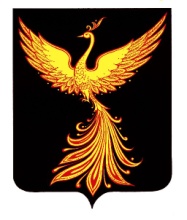 СОВЕТ ПАЛЕХСКОГО МУНИЦИПАЛЬНОГО РАЙОНАРЕШЕНИЕот 21 декабря 2017 года № 100Об утверждении Правил землепользования и застройки Пановского сельского поселения Палехского муниципального района Ивановской области и о внесении изменений в некоторые решения Совета Палехского муниципального района(в редакции решений: от 25.04.18 № 28; от 29.10.18 №78; от 24.06.2021 №46)Руководствуясь Градостроительным кодексом Российской Федерации, постановлением Правительства Ивановской области от 27.06.2012  № 217-п «Об утверждении Порядка рассмотрения Правительством Ивановской области проектов документов территориального планирования» и учитывая результаты публичных слушаний Совет Палехского муниципального района РЕШИЛ:1. Утвердить Правила землепользования и застройки Пановского сельского поселения Палехского муниципального района Ивановской области (прилагается).2. Внести:-  в решение Совета Палехского муниципального района от 25.04.2014 № 48 «Об утверждении генерального плана и Правил землепользования и застройки д. Пеньки Пеньковского сельского поселения Палехского муниципального района Ивановской области» следующие изменения:1) наименование решения изложить в следующей редакции: «Об утверждении генерального плана д. Пеньки Пановского сельского поселения Палехского муниципального района Ивановской области»;2) пункт 1 решения  изложить в следующей редакции:«1.Утвердить генеральный план д. Пеньки Пановского сельского поселения Палехского муниципального района Ивановской области (прилагается).»;3)  приложение к решению «Правила землепользования и застройки д. Пеньки Пеньковского сельского поселения Палехского муниципального района Ивановской области» признать утратившим силу;4) в приложении к решению «Генеральный план д. Пеньки Пеньковского сельского поселения Палехского муниципального района Ивановской области» слова «Пеньковское сельское поселение» в соответствующем числе и падеже заменить словами «Пановское сельское поселение» в соответствующем  числе и падеже.- в решение Совета Палехского муниципального района от 25.04.2014 № 52 «Об утверждении генерального плана и Правил землепользования и застройки Микрорайона Центральная усадьба села Сакулино Сакулинского сельского поселения Палехского муниципального района Ивановской области» следующие изменения:1) наименование решения изложить в следующей редакции: «Об утверждении генерального плана Микрорайона Центральная усадьба села Сакулино Пановского сельского поселения Палехского муниципального  района Ивановской области»;2) пункт 1 решения  изложить в следующей редакции:«1.Утвердить генеральный план Микрорайона Центральная усадьба села Сакулино Пановского сельского поселения Палехского муниципального района Ивановской области (прилагается).»;3) приложение к решению «Правила землепользования и застройки Микрорайона Центральная усадьба села Сакулино Сакулинского сельского поселения Палехского муниципального района Ивановской области» признать утратившим силу;4) в приложении к решению «Генеральный план Микрорайона Центральная усадьба села Сакулино Сакулинского  сельского поселения Палехского муниципального района Ивановской области» слова «Сакулинское сельское поселение» в соответствующем числе и падеже заменить словами «Пановское сельское поселение» в соответствующем числе и падеже.- в  решение Совета Палехского муниципального района от 25.04.2014 № 53 «Об утверждении генерального плана и Правил землепользования и застройки д. Паново Пановского сельского поселения Палехского муниципального района Ивановской области» следующие изменения:1) наименование решения изложить в следующей редакции: «Об утверждении генерального плана д. Паново Пановского сельского поселения Палехского муниципального района Ивановской области»;2) в пункте 1 решения слова «и Правила землепользования и застройки» исключить;3) приложение к решению «Правила землепользования и застройки д. Паново Пановского сельского поселения Палехского муниципального района Ивановской области» признать утратившим силу.3. Настоящее решение опубликовать в информационном бюллетене органов местного самоуправления Палехского муниципального района и разместить на официальных сайтах Палехского муниципального района и Пановского сельского поселения Палехского муниципального района в сети «Интернет».4.Настоящее решение вступает в силу после официального опубликования.Глава Палехского муниципального района 					А.А. МочаловПредседатель СоветаПалехского муниципального района			Т.В.БогдановаОбщество с ограниченной ответственностью «ГПИ»Юридический адрес: 153012, г. Иваново, ул. Сакко, д.45Почтовый адрес:153012, г. Иваново, ул. Сакко, д.45ИНН 3702127042, КПП 370201001, ОГРН 1153702029568,Р/сч. 40702810600000002798 в АКБ «Кранбанк» (ЗАО), БИК 042406738, К/сч. 30101810200000000738, Е-mail:gpi37@bk.ru,Заказчик: Администрация Пановского сельского
поселения Палехского муниципального района
Ивановской областиПРАВИЛА ЗЕМЛЕПОЛЬЗОВАНИЯ И ЗАСТРОЙКИПановского сельского поселения
Палехского муниципального района
Ивановской областиЗаказ №1(в редакции от 25.04.2018г. № 28; от 29.10.18 №78; от 24.06.2021 №46)Директор                                                 Голунов Н.Ю.Главный инженер проекта                      Зайцев А.М.2017 г.ОГЛАВЛЕНИЕВведение.Часть I. Порядок применения ПЗЗ и внесения в них изменений.Глава 1. Положение о регулировании землепользования и застройки органами местного самоуправления Пановского сельского поселения. Статья 1. Основные понятия, используемые в ПЗЗ.Статья 2. Назначение ПЗЗ.Статья 3. Градостроительные регламенты и их применениеСтатья 4. Открытость и доступность информации о землепользовании изастройке.Статья 5. Отношение к ранее возникшим правам.Статья 6. Использование объектов, несоответствующих ПЗЗ.Статья 7. Действия лиц, осуществляющих землепользование и застройку.Статья 8. Комиссия по землепользованию и застройке.Статья 9. Полномочия органов местного самоуправления по обеспечению применения ПЗЗ.Статья 10. Градостроительная подготовка земельных участков, предоставляемых заинтересованным лицам для строительства.Глава 2. Положение об изменении видов разрешённого использования земельных участков и объектов капитального строительства физическим и юридическим лицам.Статья 11. Порядок предоставления разрешения на условно разрешенный вид' использования.Статья 12. Изменение видов разрешённого использования.Глава 3. Положение о подготовке документации по планировке территории органами местного самоуправления Пановского сельского поселения. Статья 13. Общие положения по планировке территории.Статья 14. Проекты планировки территории.Статья 15. Проекты межевания территории.Статья 16. Градостроительные планы земельных участков.Глава 4. Положение о проведении публичных слушаний по вопросам землепользования и застройки.Статья 17. Общие положения о публичных слушаниях.Статья 18. Публичные слушания по обсуждению документации по планировке территории.Глава 5. Положение о внесении изменений в правила землепользования и застройки.Статья 19. Действие ПЗЗ по отношению к ранее действовавшей документации территориального планирования Пановского сельского поселения.Статья 20. Основания для внесения изменений в ПЗЗ.Статья 21. Внесение изменений в ПЗЗ.Глава 6. Положение о регулировании иных вопросов землепользования и застройки.Статья 22. Установление публичных сервитутов.Статья 23. Подготовка проектной документации.Статья 24. Выдача разрешения на строительство.Статья 25. Выдача разрешения на ввод объекта в эксплуатацию.Статья 26. Контроль в сфере землепользования и застройки.Статья 27. Ответственность за нарушения ПЗЗ.Часть II. Карта градостроительного зонирования.Статья 28. Карта градостроительного зонирования территории Пановского сельского поселения,Часть III. Градостроительные регламенты.Статья 29. Виды разрешенного использования земельных участков и объектов капитального строительства.Статья 30. Параметры разрешённого использования земельных участков и разрешённого строительства.Статья 31. Ограничения использования земельных участков в границах санитарно-защитных зон (СЗЗ).Статья 32. Ограничения использования земельных участков в водоохранной зоне и прибрежной защитной полосе рек.Статья 33. Ограничения использования земельных участков в границах зон санитарной охраны артезианских скважин. Статья 34. Ограничения действия градостроительных регламентов. Приложения.Карта градостроительного зонирования Пановского сельского поселения (М 1:20000) –л. 1.Карты градостроительного зонирования деревень и сел Пановского сельского поселения Палехского муниципального района Ивановской области.ВведениеПравила землепользования и застройки Пановского сельского поселения (далее ПЗЗ) являются местным нормативным правовым актом, разработанным в соответствии с Градостроительным кодексом Российской Федерации (2004г.), Земельным кодексом РФ, Водным кодексом РФ (2007г.), Нормами градостроительного проектирования Ивановской области (2009г.), Схемой территориального планирования Палехского муниципального района.Правила землепользования и застройки разработаны в целях:- создание условий для устойчивого развития территории сельскогопоселения;- создание условий для планировки территории сельского поселения (наоснове разработанных генпланов);- обеспечение прав и законных интересов физических и юридических лицв сфере градостроительства;- создание условий для привлечения инвестиций.В Пановском сельском поселении на время разработки ПЗЗ имеется градостроительная документация для следующих населенных пунктов:- генплан и ПЗЗ д. Паново;- генплан д. Пеньки;- генплан с. Сакулино.На остальной территории поселения нет утвержденных документов территориального планирования, поэтому территориальные зоны устанавливаются в соответствии с существующим использованием территорий. Правовое регулирование земельных отношений осуществляется в рамках фактически существующего землепользования.На основании ст. 18, ч. 6 Градостроительного кодекса РФ Совет Пановского сельского поселения принял решение об отсутствии необходимости подготовки генерального плана на территории поселения, кроме генпланов населенных пунктов, разработанных ранее. Не предполагается изменение существующего пользования земельных участков на части территории поселения без генпланов.Для частичного достижения вышеуказанных целей разработанных ПЗЗ в состав видов разрешенного использования градостроительных регламентов включен более широкий спектр видов деятельности, чем фактически существующий.Часть I. Порядок применения ПЗЗ и внесения в них изменений.Глава 1. Положение о регулировании землепользования и застройки органами местного самоуправления Пановского сельского поселения.Статья 1. Основные понятия, используемые в ПЗЗ.Основные понятия (термины и определения) принимаются по следующим документам:- Градостроительный кодекс РФ, гл.1,ст. 1;- Свод правил СП 42.13330.2011. Градостроительство. Планировка и застройка городских и сельских поселений. Приложение Б (обязательное).Нормативы градостроительного проектирования Ивановской области, Приложение 1 (обязательное);- Земельный кодекс РФ.Кроме того, используются следующие понятия:Заявитель– физическое или юридическое лицо, желающее приобрести земельный участок для строительства и подавшее соответствующее заявление на имя Главы администрации Палехского муниципального района.Землепользователь– лицо, владеющее и пользующееся земельным участком на праве постоянного (бессрочного) пользования или на праве безвозмездного срочного пользования.Землевладелец– лицо, владеющее и пользующееся земельным участком на праве пожизненного наследуемого владения.Планировка территории– осуществление градостроительной деятельности по развитию территорий посредством разработки проектов планировки территории, проектов межевания территории и градостроительных планов Земельных участков.Документация по планировке территории– проекты планировки территории, проекты межевания территории, градостроительные планы земельных участков.Проект планировки– градостроительная документация, которая разрабатывается для выделения элементов планировочной структуры, установления параметров планируемого развития элементов планировочной структуры; является основанием для разработки проектов межевания.Проект межевания – документ, разрабатываемый применительно к застроенным и подлежащим застройке территориям, расположенным в границах элементов планировочной структуры, установленных проектами планировки территорий, в целях установления границ застроенных земельных участков и границ, не застроенных земельных участков.Градостроительный план земельного участка (ГПЗУ)– документ, подготавливаемый в составе проектов межевания территории или в виде отдельного документа, содержащий информацию о границах и разрешенном использовании земельного участка. В составе ГПЗУ также указываются данные в соответствии со статьей 44, п. 3 Градостроительного кодекса РФ.Формирование земельного участка– индивидуализация земельного участка посредством определения: 1) его границ (документально и на местности);2) разрешенного использования земельного участка; 3) технических условий присоединения к сетям инженерно-технического обеспечения.Разрешенное использование земельных участков– использование земельных участков в соответствии с градостроительным регламентом и ограничениями на использование, установленными в соответствии с законодательством.Технические условия присоединения к сетям инженерно-технического обеспечения (далее – технические условия информация, предусматривающаямаксимальную нагрузку, срок подключения объекта капитального строительства к сетям инженерно-технического обеспечения, срок действия технических условий, а также информация о плате за подключение).Некапитальные строения, сооружения - строения, сооружения, которые не имеют прочной связи с землей и конструктивные характеристики которых позволяют осуществить их перемещение и (или) демонтаж и последующую сборку без несоразмерного ущерба назначению и без изменения основных характеристик строений, сооружений (в том числе киосков, навесов и других подобных строений, сооружений);Объект капитального строительства - здание, строение, сооружение, объекты, строительство которых не завершено (далее - объекты незавершенного строительства), за исключением некапитальных строений, сооружений и неотделимых улучшений земельного участка (замощение, покрытие и другие);Реконструкция объектов капитального строительства (за исключением линейных объектов) - изменение параметров объекта капитального строительства, его частей (высоты, количества этажей, площади, объема), в том числе надстройка, перестройка, расширение объекта капитального строительства, а также замена и (или) восстановление несущих строительных конструкций объекта капитального строительства, за исключением замены отдельных элементов таких конструкций на аналогичные или иные улучшающие показатели таких конструкций элементы и (или) восстановления указанных элементов;Реконструкция линейных объектов - изменение параметров линейных объектов или их участков (частей), которое влечет за собой изменение класса, категории и (или) первоначально установленных показателей функционирования таких объектов (мощности, грузоподъемности и других) или при котором требуется изменение границ полос отвода и (или) охранных зон таких объектов;Капитальный ремонт объектов капитального строительства (за исключением линейных объектов) - замена и (или) восстановление строительных конструкций объектов капитального строительства или элементов таких конструкций, за исключением несущих строительных конструкций, замена и (или) восстановление систем инженерно-технического обеспечения и сетей инженерно-технического обеспечения объектов капитального строительства или их элементов, а также замена отдельных элементов несущих строительных конструкций на аналогичные или иные улучшающие показатели таких конструкций элементы и (или) восстановление указанных элементов;Капитальный ремонт линейных объектов - изменение параметров линейных объектов или их участков (частей), которое не влечет за собой изменение класса, категории и (или) первоначально установленных показателей функционирования таких объектов и при котором не требуется изменение границ полос отвода и (или) охранных зон таких объектов;Снос объекта капитального строительства - ликвидация объекта капитального строительства путем его разрушения (за исключением разрушения вследствие природных явлений либо противоправных действий третьих лиц), разборки и (или) демонтажа объекта капитального строительства, в том числе его частей.Статья 2. Назначение ПЗЗ.1. Настоящие Правила в соответствии с Градостроительным кодексом Российской Федерации, Земельным и  Водным кодексами Российской Федерации предусматривают в Пановском сельском поселении систему регулирования землепользования и застройки. Она основана на градостроительном зонировании – делении территории в границах поселения на территориальные зоны с установлением для каждой из них единого градостроительного регламента по видам и предельным параметрам разрешенного использования земельных участков.2. Целями введения системы регулирования землепользования и застройки, основанной на градостроительном зонировании, являются:1) обеспечение условий для реализации планов и программ развития территории, систем инженерного, транспортного обеспечения и социального обслуживания, сохранения природной и культурно-исторической среды; 2) установление правовых гарантий по использованию и строительному изменению недвижимости для владельцев и лиц, желающих приобрести права владения, пользования и распоряжения земельными участками, иными объектами недвижимости;3) создание благоприятных условий для привлечения инвестиций в строительство, (в том числе жилищное строительство), и обустройство недвижимости посредством предоставления инвесторам возможности выбора наиболее эффективного вида использования недвижимости в соответствии с градостроительными регламентами;4) обеспечение свободного доступа граждан к информации и их участия в принятии решений по вопросам развития территории, землепользования и застройки посредством проведения публичных слушаний;5) обеспечение контроля соблюдения прав граждан и юридических лиц.3. Настоящие Правила устанавливают деятельность по:1) проведению градостроительного зонирования территории населенногопункта и установлению градостроительных регламентов по видам ипредельным параметрам разрешенного использования земельных участков.2) разделению территории на земельные участки для упорядочения планировочной организации территории, ее дальнейшего строительного освоения и преобразования;З) предоставлению физическим и юридическим лицам прав на земельные участки, подготовленные и сформированные из состава государственных, муниципальных земель;4) контролю над использованием земельных участков и строительными изменениями объектов недвижимости;5) обеспечению открытости и доступности для физических и юридических лиц информации о землепользовании и застройке, а также их участия в принятии решений по этим вопросам посредством публичных слушаний;6) внесению изменений в настоящие ПЗЗ, включая изменение состава градостроительных регламентов, или путем его дополнения применительно к различным территориальным зонам.4. Настоящие Правила обязательны для исполнения всеми юридическими и физическими лицами, осуществляющими и контролирующими Градостроительную деятельность на территории Пановского сельского поселения.Статья 3. Градостроительные регламенты и их применение.1. Решения по землепользованию и застройке принимаются в соответствии с. документами территориального планирования, включая генеральные планы, документацию по планировке территории, а также на основе установленных настоящими ПЗЗ градостроительных регламентов. Регламенты действуют в пределах территориальных зон и распространяются в равной мере на все расположенные в одной и той же территориальной зоне земельные участки, иные объекты недвижимости, независимо от форм собственности.Градостроительные регламенты устанавливаются в соответствии со статьей 36 Градостроительного кодекса Российской Федерации.Для каждого земельного участка, иного объекта недвижимости, расположенной в границах Пановского сельского поселения, разрешенным считается такое использование, которое соответствует:1)градостроительным регламентам части III настоящих Правил;2) ограничениям по экологическим и санитарно-эпидемиологическим условиям – в случаях, когда земельный участок, иной объект недвижимости расположен в зонах действия соответствующих ограничений;3) иным ограничениям на использование объектов недвижимости (включая нормативные правовые акты об установлении публичных сервитутов, (договоры об установлении частных сервитутов, иные предусмотренные законодательством документы).3. Градостроительный регламент включает виды разрешенного использования недвижимости (статья 29, часть III настоящих Правил):1) основные виды разрешенного использования недвижимости, которые, при условии соблюдения действующих нормативных требований, не могут быть запрещены;2) условно разрешенные виды использования, требующие получения разрешения, которое принимается по результатам специального согласования, проводимого, в том числе с применением процедур публичных слушаний;3) вспомогательные виды разрешенного использования, допустимые только в качестве дополнительных по отношению к основным видам разрешенного использования и условно разрешенным видам использования и осуществляемые совместно с ними.Для каждой территориальной зоны, выделенной на карте градостроительного зонирования (часть II Правил), устанавливаются, как правило, несколько видов разрешенного использования недвижимости.Виды использования недвижимости, не предусмотренные частью III настоящих Правил, являются не разрешенными для соответствующей территориальной зоны и не могут быть разрешены, в том числе и по процедурам специальных согласований.4. Землевладельцы, землепользователи, арендаторы земельных участков, иных объектов недвижимости имеют право по своему усмотрению выбирать и менять вид (виды) использования недвижимости, разрешенные как основные и вспомогательные для соответствующих территориальных зон. Обязательным условием при этом является соблюдение требований законодательства в отношении обеспечения безопасности.Порядок действий по реализации указанного права устанавливается настоящими ПЗЗ, а также иными местными нормативно-правовыми актами.Инженерно-технические сооружения и коммуникации, обеспечивающие реализацию разрешенного использования недвижимости в пределах отдельных земельных участков (объекты тепло-, электро-, водо-, газоснабжения, водоотведения, связи) являются разрешенными, при условии соответствия строительным и противопожарным нормативным документам.Статья 4. Открытость и доступность информации о землепользовании и застройке.Настоящие Правила, включая входящие в их состав картографические материалы, являются открытыми для физических и юридических лиц.Администрация муниципального образования Пановское сельское поселение обеспечивает возможность ознакомления с ними путем:1) опубликования ПЗЗ в местных средствах массовой информации (в районной газете);2) размещения ПЗЗ в сети «Интернет» (на сайте Палехского муниципального района или на сайте Пановского сельского поселения);3) создания условий для ознакомления с настоящими ПЗЗ сотрудников уполномоченного органа в области градостроительной деятельности;4) предоставления органам, уполномоченным в области архитектуры и градостроительства, а также, при необходимости, физическим и юридическим лицам выписок из настоящих Правил.Статья 5. Отношение к ранее возникшим правам.1. Принятые до введения в действие настоящих Правил нормативно-правовые акты органов местного самоуправления Палехского муниципального района в отношении территории Пановского сельского поселения по вопросам землепользования и застройки применяются в части, не противоречащей настоящим ПЗЗ.Разрешения на строительство, реконструкцию, выданные физическим и юридическим лицам, до вступления в силу настоящих ПЗЗ являются действительными.Объекты недвижимости, существовавшие на законных основаниях до вступления в силу настоящих ПЗЗ, являются несоответствующими настоящим Правилам в случаях, когда эти объекты:1) имеют вид, виды использования, которые не предусмотрены как разрешенные для соответствующих территориальных зон (часть III настоящих ПЗЗ);2) имеют параметры меньше (площадь земельных участков, отступы построек от границ участка) или больше (площадь земельных участков, плотность застройки, процент застройки) значений, установленных настоящими ПЗЗ применительно к соответствующим зонам;3) не соответствуют другим требованиям, указанным в параметрах разрешённого использования;4) не соответствуют ограничениям, указанным в ст.31, 32 Правил.Отношения по поводу самовольного занятия земельных участков, самовольного строительства, использования самовольно занятых земельных участков и самовольных построек регулируются гражданским и земельным законодательством.Статья 6. Использование объектов, несоответствующих ПЗЗ.Объекты недвижимости, предусмотренные статьей 5 настоящих Правил, могут существовать и использоваться без установления срока их приведения в соответствие с настоящими Правилами.Все изменения несоответствующих объектов, осуществляемые путем изменения строительных параметров, могут производиться только в целях приведения их в соответствие с настоящими ПЗЗ.Указанные в подпунктах 2,3,4 части 3 статьи 5 настоящих ПЗЗ объекты недвижимости, несоответствующие настоящим правилам по строительным параметрам, затрудняющие или блокирующие возможность прохода, проезда, имеющие превышение площади по сравнению с разрешенными пределами и т.п., могут поддерживаться и использоваться при условии, что эти действия не увеличивают степень несоответствия этих объектов. Действия по отношению к указанным объектам, выполняемые на основе разрешений на строительство, должны быть направлены на устранение несоответствия таких объектов настоящим ПЗЗ.Несоответствующий вид использования недвижимости не может быть заменен на иной несоответствующий вид использования.Статья 7. Действия лиц, осуществляющих землепользование и застройку.1. В соответствии с законодательством настоящие Правила, а также принимаемые в соответствии с ними иные нормативные правовые акты органов местного самоуправления Палехского муниципального района регулируют действия физических и юридических лиц, которые:участвуют в торгах (конкурсах, аукционах), подготавливаемых и проводимых администрациями муниципальных образований Палехский муниципальный район, Пановское сельское поселение по предоставлению прав собственности или аренды на земельные участки, подготовленные и сформированные из состава государственных, муниципальных земель, в целях нового строительства или реконструкции;обращаются в администрацию Палехского муниципального района, администрацию Пановского сельского поселения с заявкой о подготовке и предоставлении земельных участков для нового строительства, реконструкции и осуществляют действия по градостроительной подготовке земельных участков;владея земельными участками, иными объектами недвижимости, осуществляют их текущее использование, а также подготавливают проектную документацию и осуществляют в соответствии с ней строительство или реконструкцию.Статья 8. Комиссия по землепользованию и застройке.1. Комиссия по землепользованию и застройке (далее – Комиссия) является консультативным органом и формируется Главой администрации муниципального образования Пановское сельское поселение для обеспечения реализации настоящих Правил.Комиссия осуществляет свою деятельность в соответствии с настоящими Правилами и Положением о Комиссии, которое утверждается Главой администрации Пановского сельского поселения.2. Председателем Комиссии является должностное лицо администрации Пановского сельского поселения.В состав Комиссии входят представители администрации Пановского сельского поселения и Палехского муниципального района.В состав комиссии также включаются:– два депутата представительного органа местного самоуправления сельского поселения (жители Пановского сельского поселения).– два лица, представляющие общественные и частные интересы граждан; указанные лица не могут являться государственными или муниципальными служащими.В состав комиссии могут включаться представители проектных организаций, связанные с разработкой ПЗЗ и государственных органов, связанные с реализацией ПЗЗ.3. Комиссия выполняет:Организацию разработки и утверждение ПЗЗ.Организацию проведения публичных слушаний (по главе 4 П33).2).Подготовку предложений о внесении изменений в ПЗЗ (по ст.20,21 ПЗЗ).Рассмотрение заявок на предоставление земельных участков для строительства объектов, требующих получения специальных согласований.Рассмотрение заявок на строительство и изменение видов использования недвижимости, требующих получения специального согласования.4. Решения Комиссии принимаются простым большинством голосов, зри наличии кворума не менее двух третей от общего числа членов Комиссии. При равенстве голосов голос председателя Комиссии является решающим.5. Ведение протоколов заседаний и их хранение определяется Положением о Комиссии. Протоколы заседаний Комиссии являются открытыми для всех заинтересованных лиц.Статья 9. Полномочия органов местного самоуправления в части обеспечения применения ПЗЗ.1. Полномочия органов местного самоуправления в области градостроительной деятельности определены статьей 8 Градостроительного кодекса РФ.2. К основным полномочиям администрации Палехского муниципального района в части обеспечения применения ПЗЗ относятся:обеспечение разработки и утверждение ПЗЗ Пановского сельского поселения, а также изменений к ним;обеспечение разработки и утверждение генеральных планов на территории Пановского сельского поселения;обеспечение разработки и утверждение документации по планировке территории Пановского сельского поселения;вынесение на рассмотрение в Совет Палехского муниципального района поселения градостроительной документации Пановского сельского поселения;формирование земельных участков как объектов недвижимости;выдача разрешений на строительство на территории Пановского сельского поселения;выдача разрешений на ввод объектов в эксплуатацию на территории Пановского сельского поселения;направление уведомлений, предусмотренных пунктом 2 части 7, пунктом 3 части 8 статьи 51.1 и пунктом 5 части 19 статьи 55 Градостроительного Кодекса Российской Федерации, при осуществлении строительства, реконструкции объектов индивидуального жилищного строительства, садовых домов на земельных участках, расположенных на территории Пановского сельского поселения.3. Утверждение вышеуказанной документации является полномочием Совета Палехского муниципального района.4. Совет Пановского сельского поселения, как представительный орган, участвует в регулировании вопросов землепользования и застройки в соответствии с Уставом поселения.Статья 10. Градостроительная подготовка земельных участков, предоставляемых заинтересованным лицам для строительства.Земельные участки, предоставляемые заинтересованным лицам для строительства, должны быть сформированы как объекты недвижимости, то есть, осуществлена их градостроительная подготовка. Формирование земельного участка осуществляется посредством:- подготовки документации по планировке соответствующей территории, в границах которой расположен земельный участок (проекта планировки, проекта межевания территории, градостроительного плана земельного участка);- подготовки землеустроительной документации (кадастрового плана земельного участка);- выноса границ земельного участка на местность;Не допускается предоставлять земельные участки для любого строительства без их градостроительной подготовки.Формирование земельного участка производится за счёт средств бюджета администрации муниципального образования либо заинтересованного в предоставлении земельного участка лица.Приобретение заинтересованными лицами прав на земельные участки осуществляется в соответствии, с нормами:гражданского законодательства – в случаях, когда указанные права приобретаются одним физическим или юридическим лицом у другогофизического или юридического лица;земельного законодательства – в случаях, когда указанные права предоставляются заинтересованным лицам на земельные участки из состава земель, находящихся в государственной или муниципальной собственности.Глава 2. Положение об изменении видов разрешённого использования земельных участков и объектов капитального строительства физическим и юридическим лицам.Статья 11. Порядок предоставления разрешения на условно разрешенный вид использования.1. Предоставление разрешения на условно разрешенный вид использования земельного участка или объекта капитального строительства (далее – разрешение на условно разрешенный вид использования), осуществляется в порядке, предусмотренном статьей 39 Градостроительного кодекса РФ.2. Застройщик подаёт заявление о предоставлении разрешения на условно разрешённый вид использования в Комиссию по землепользованию и застройке.3. Комиссия осуществляет подготовку рекомендаций о предоставлении разрешения на условно разрешённый вид использования или об отказе в предоставлении такого разрешения с указанием причин принятого решения и заправляет их Главе администрации сельского поселения.4. Решается вопрос о необходимости обсуждения на публичных слушаниях.5. Вопрос о предоставлении разрешения на условно разрешенный вид использования подлежит обсуждению на публичных слушаниях. Порядок организации и проведения публичных слушаний определяется Уставом Пановского сельского поселения с учетом положений статьи 39 Градостроительного кодекса РФ.Статья 12. Изменение видов разрешённого использования.Право на изменение одного вида на другой вид разрешенного использования, реализуется на основании градостроительных регламентов, установленных настоящими ПЗЗ.Решения об изменении одного вида разрешенного использования, расположенных на землях, на которые действие градостроительных регламентов не распространяется или для которых градостроительные регламенты не устанавливаются, на другой вид такого использования принимаются в соответствии с федеральными законами.Глава 3. Положение о подготовке документации по планировке территории органами местного самоуправления.Статья 13. Общие положения о планировке территории.1. При подготовке документации по планировке территории осуществляется разработка:- проектов планировки территории;-проектов межевания территории;- градостроительных планов земельных участков (ГПЗУ).2. Вид документации по планировке территории определяется применительно к различным случаям с учетом следующих особенностей:1) проекты планировки без проектов межевания в их составе разрабатываются в случаях, когда посредством красных линий необходимо определить, изменить:а) границы планировочных элементов территории (кварталов, групп и участков застройки),б) границы земельных участков общего пользования и линейных объектов без определения границ иных земельных участков,в) границы зон действия публичных сервитутов для обеспечения проездов, проходов по соответствующей территории;2) проекты планировки с проектами межевания в их составе разрабатываются в случаях, когда помимо границ, указанных в пункте 1 данной части настоящей статьи, необходимо определить, изменить:а) границы земельных участков, которые не являются земельными участками общего пользования,б) границы зон действия публичных сервитутов,в) границы зон планируемого размещения объектов капитального строительства для реализации государственных или муниципальных нужд,г) подготовить градостроительные планы - вновь образуемых, изменяемых земельных участков;3) проекты межевания как самостоятельные документы, с включением в их состав ГПЗУ, разрабатываются в пределах красных линий планировочных элементов территории (ранее установленных проектами планировки), не разделенной на земельные участки, или разделение которой на земельные участки не завершено, или требуется изменение ранее установленных границ земельных участков;4) ГПЗУ, как самостоятельные документы (вне состава проектов межевания) подготавливаются по заявкам правообладателей ранее сформированных земельных участков, для осуществления реконструкции расположенных на этих участках зданий, сооружений.3. Подготовка и утверждение документации по планировке территории определяется статьей 45 Градостроительного кодекса РФ.Статья 14. Проекты планировки территории.Проекты планировки на территории Пановского сельского поселения выполняются в соответствии со Схемой территориального планирования Палехского муниципального района, имеющимися генеральными планами населённых пунктов, ПЗЗ Пановского сельского поселения и не должны им противоречить.Проекты планировки разрабатываются по инициативе органов местного самоуправления Пановского сельского поселения или физических и юридических лиц.Основанием для разработки проектов планировки является решение о подготовке данной документации, принимаемое администрацией Пановского сельского поселения.Проекты планировки территории разрабатывается специализированной проектной организацией.Состав проекта планировки определяется статьей 42 Градостроительного кодекса РФ.Проект планировки территории согласовывается главой администрации Пановского сельского поселения, и утверждаются Администрацией Палехского муниципального района.Документация по планировке территории, подготовленная на основе Схемы территориального планирования Палехского района утверждается Администрацией Палехского муниципального района.Проект планировки территории является основой для разработки проектов межевания территории.Статья 15. Проекты межевания территории.1. Подготовка	проектов межевания территории осуществляется применительно к застроенным и подлежащим застройке участкам.2. Подготовка проектов межевания территорий осуществляется в составе проектов планировки территорий или в виде отдельного документа.3. Состав проектов межевания территорий определяется статьей 43 градостроительного кодекса РФ.4. В составе проектов межевания может осуществляться подготовка ГПЗУ.Статья 16. Градостроительные планы земельных участков.1. Назначение и содержание градостроительных планов определяется статьей 57.3. Градостроительного кодекса РФ. Форма ГПЗУ устанавливается уполномоченным Правительством РФ федеральным органом.2. Градостроительные планы земельных участков утверждаются в установленном порядке:в составе проектов межевания – в случаях, когда подготавливаются основания для формирования из состава государственных, муниципальных земель земельных участков в целях предоставления физическим, юридическим лицам для строительства;в качестве самостоятельного документа – в случаях планирования реконструкции зданий, строений, сооружений в границах ранее сформированных земельных участков.3. ГПЗУ готовится специалистами отдела Палехского муниципального района, уполномоченными в области архитектуры и градостроительства.4. Градостроительные планы земельных участков как отдельные документы готовятся на основании заявлений заинтересованных лиц о выдаче ГПЗУ.5. ГПЗУ являются обязательным основанием для:выноса границ земельных участков на местность;принятия решений о предоставлении физическим и юридическим лицам прав на земельные участки;подготовки проектной документации;выдачи разрешений на строительство;выдачи разрешений на ввод объектов в эксплуатацию.Глава 4. Положение о проведении публичных слушаний по вопросам землепользования и застройки.Статья 17. Общие положения о публичных слушаниях.1. Публичные слушания проводятся в соответствии с Градостроительным кодексом РФ, Уставом Палехского муниципального района, Уставом Пановского сельского поселения, настоящими ПЗЗ.2. На публичных слушаниях рассматриваются следующие вопросы:Генпланы Пановского сельского поселения или отдельных населённых пунктов; проекты правил землепользования и застройки.проекты планировки на территории Пановского сельского поселения;вопросы предоставления разрешений на условно разрешенные виды использования земельных участков и объектов капитального строительства;вопросы отклонения от предельных параметров разрешенного градостроительства, реконструкции объектов капитального строительства.3. Публичные слушания по генпланам и ПЗЗ проводятся в соответствии со статьями 28,31 Градостроительного кодекса РФ; по проектам планировки –в соответствии со статьей 18 настоящих ПЗЗ.4. Публичные слушания организуются Комиссией по землепользованию и застройке (далее – Комиссия), по ее инициативе или по заявкам, поступившим от физических или юридических лиц.5. Материалы для проведения публичных слушаний готовятся заказчиком, представителями администрации Пановского сельского населения, а также, по запросу Комиссии – специалистами отдела Палехского муниципального района, уполномоченными в области архитектуры и градостроительства.6. Комиссия оповещает о предстоящем публичном слушании не позднее десяти дней до его проведения. Оповещение осуществляется путем опубликования в районной газете, объявления по радио, вывешивания объявлений на информационных стендах, в месте расположения земельного участка, и других общественных местах.Оповещение должно содержать следующую информацию:1) характер обсуждаемого вопроса;2) дата, время и место проведения публичных слушаний;3)дата, время и место предварительного ознакомления с соответствующей информацией.7. Публичные слушания могут проводиться в выходные и будние дни. Проведение публичных слушаний в дни официальных праздников не допускается. Время проведения публичных слушаний в рабочие дни назначается не ранее 15 часов местного времени.8. Комиссия обеспечивает гражданам возможность предварительного ознакомления с материалами документации.Статья 18. Публичные слушания по обсуждению документации по планировке территории.Документация по планировке территории до ее утверждения подлежит обсуждению на публичных слушаниях.Исключениями являются случаи, когда посредством документации попланировке территории:1) уточняются границы зон негативного воздействия производственных и иных объектов, зон охраны природных объектов (подготовка проектов санитарно-защитных, иных защитных зон, проектов зон охраны);2) на свободных от застройки и прав третьих лиц, находящихся в муниципальной собственности и не разделенных на земельные участки территориях, выделяются посредством установления красных линий планировочные элементы;подготавливаются иные решения, принятие которых в соответствии с градостроительным законодательством допускается без проведения публичных слушаний.Публичные слушания организует и проводит Комиссия по инициативе заказчика документации по планировке территории.Правом обсуждения документации по планировке территории на публичных слушаниях обладают лица:1) проживающие на территории, применительно к которой подготовлена документация по планировке территории;2) обладающие на праве собственности, аренды, пользования объектами недвижимости, расположенными на соответствующей территории;3) проживающие и обладающие объектами недвижимости, расположенными нa участках, примыкающих к соответствующей территории;4) иные лица, чьи интересы затрагиваются в связи с планируемой реализацией документации по планировке территории.Предметом публичных слушаний документации по планировке территории являются вопросы соответствия этой документации:1) утверждённым документам территориального планирования;2) градостроительным регламентам, содержащимся в настоящих ПЗЗ;3) иным требованиям, установленным законодательством о градостроительной деятельности.Предмет обсуждения устанавливается Комиссией в соответствии с требованиями законодательства с учетом особенностей рассматриваемой документации и содержания решаемых вопросов.Во время проведения публичного слушания ведется протокол.Любое заинтересованное лицо вправе обратиться в Комиссию и получить копию протокола публичных слушаний.Комиссия вправе принять решение о повторном проведении публичных слушаний.По результатам общественных обсуждений или публичных слушаний Комиссия принимает рекомендации и направляет их Главе Палехского муниципального района.Глава Палехского муниципального района с учетом рекомендаций Комиссии не позднее двух недель со дня проведения общественных обсуждений или публичных слушаний может принять решение об утверждении документации по планировке территории, либо о доработке документации с учетом Рекомендаций Комиссии, либо об ее отклонении.6. Физические и юридические лица могут оспорить в суде решение об утверждении документации по планировке территории.Глава 5. Положение о внесении изменений в правила землепользования и встройки.Статья 19. Действие ПЗЗ по отношению к ранее действовавшей документации территориального планирования Пановского сельского поселения.Ранее действовавшая документация территориального планирования Пановского сельского поселения (проект планировки и застройки – 1969г.) считается не действующей.Ранее действовавшая документация по планировке территории действует в части, не противоречащей настоящим ПЗЗ.Статья 20. Основание и инициатива по внесению изменений в ПЗЗ.Общий порядок и основания для внесения изменений в Правила землепользования и застройки определяются статьей 33 Градостроительного кодекса РФ.2. Основаниями для рассмотрения Главой Палехского муниципального района вопроса о внесении изменений в правила землепользования и застройки являются:1) несоответствие правил землепользования и застройки генеральному плану поселения, генеральному плану городского округа, схеме территориального планирования муниципального района, возникшее в результате внесения в такие генеральные планы или схему территориального планирования муниципального района изменений;1.1) поступление от уполномоченного Правительством Российской Федерации федерального органа исполнительной власти обязательного для исполнения в сроки, установленные законодательством Российской Федерации, предписания об устранении нарушений ограничений использования объектов недвижимости, установленных на приаэродромной территории, которые допущены в правилах землепользования и застройки поселения, городского округа, межселенной территории;2) поступление предложений об изменении границ территориальных зон, изменении градостроительных регламентов;3) несоответствие сведений о местоположении границ зон с особыми условиями использования территорий, территорий объектов культурного наследия, отображенных на карте градостроительного зонирования, содержащемуся в Едином государственном реестре недвижимости описанию местоположения границ указанных зон, территорий;4) несоответствие установленных градостроительным регламентом ограничений использования земельных участков и объектов капитального строительства, расположенных полностью или частично в границах зон с особыми условиями использования территорий, территорий достопримечательных мест федерального, регионального и местного значения, содержащимся в Едином государственном реестре недвижимости ограничениям использования объектов недвижимости в пределах таких зон, территорий;5) установление, изменение, прекращение существования зоны с особыми условиями использования территории, установление, изменение границ территории объекта культурного наследия, территории исторического поселения федерального значения, территории исторического поселения регионального значения.3.  Основанием для рассмотрения вопроса о внесении изменений в настоящие Правила в части изменения границ территориальных зон и градостроительных регламентов является заявка, содержащая обоснования того, что установленные Правилами положения:-не позволяют эффективно использовать объекты недвижимости;-приводят к несоразмерному снижению стоимости объектов недвижимости;-препятствуют осуществлению общественных интересов развития конкретной территории или наносят вред этим интересам.Настоящие Правила могут быть изменены по иным законным основаниям решением Совета Палехского муниципального района.4. Правом инициативы внесения изменений в настоящие Правила обладают:- органы исполнительной власти Ивановской области;- органы местного самоуправления Палехского муниципального района;- органы местного самоуправления Пановского сельского поселения;- физические и юридические лица в инициативном порядке;- правообладатели объектов недвижимости на территории поселения.Указанное право реализуется путем подготовки соответствующих предложений, направляемых в комиссию по землепользованию и застройке.5. Предложения о внесении изменений в правила землепользования и застройки в комиссию направляются:1) федеральными органами исполнительной власти в случаях, если правила землепользования и застройки могут воспрепятствовать функционированию, размещению объектов капитального строительства федерального значения;2) органами исполнительной власти Ивановской области в случаях, если правила землепользования и застройки могут воспрепятствовать функционированию, размещению объектов капитального строительства регионального значения;3) органами местного самоуправления Палехского муниципального района в случаях, если правила землепользования и застройки могут воспрепятствовать функционированию, размещению объектов капитального строительства местного значения;4) органами местного самоуправления в случаях, если необходимо совершенствовать порядок регулирования землепользования и застройки на соответствующих территории поселения, территории городского округа, межселенных территориях;5) физическими или юридическими лицами в инициативном порядке либо в случаях, если в результате применения правил землепользования и застройки земельные участки и объекты капитального строительства не используются эффективно, причиняется вред их правообладателям, снижается стоимость земельных участков и объектов капитального строительства, не реализуются права и законные интересы граждан и их объединений.Статья 21. Внесение изменений в ПЗЗ.1. Заявка, содержащая обоснование внесения изменений в настоящие Правила, а также соответствующие предложения, направляется председателю Комиссии по землепользованию и застройке.Предложения могут относиться к формулировкам текста ПЗЗ, перечням видов разрешенного использования недвижимости, предельным параметрам разрешенного строительства, границам территориальных зон.Заявка регистрируется, и ее копия не позднее следующего рабочего дня после поступления направляется председателю Комиссии.Комиссия в течение тридцати дней со дня поступления предложения о внесении изменения в ПЗЗ осуществляет подготовку заключения, в котором содержатся рекомендации о внесении в соответствии с поступившим предложением изменения ПЗЗ или об отклонении такого предложения с указанием причин отклонения. Это заключение направляется Главе администрации Пановского сельского поселения. Глава администрации Пановского сельского поселения с учетом заключения комиссии, в течение тридцати дней принимает решение о подготовке проекта о внесении изменения в ПЗЗ или об отклонении предложения с указанием причин и направляет копию такого решения заявителям.2. В случае принятия решения о рассмотрении заявки, председатель Комиссии обеспечивает подготовку соответствующего заключения, или проведение публичных слушаний.                                                                          На публичные слушания приглашаются правообладатели недвижимости, интересы которых затрагиваются, представители органов, уполномоченных регулировать и контролировать землепользование и застройку, другие заинтересованные лица. Позиция указанных органов по рассматриваемому вопросу должна быть письменно зафиксирована в соответствующих заключениях, представляемых в Комиссию до проведения публичных слушаний и доступных для ознакомления.Подготовленные по итогам публичных слушаний рекомендации Комиссии направляются Главе администрации Пановского сельского апоселения, который не позднее 10 дней принимает по ним решение. В случае принятия положительного решения о внесении изменений в настоящие ПЗЗ, Глава администрации Пановского сельского поселения направляет проект соответствующих предложений в Совет Пановского сельского поселения.Изменения частей II, III настоящих ПЗЗ, касающиеся границ территориальных зон, видов и предельных параметров разрешенного использования земельных участков могут быть внесены только при наличии положительного заключения Администрации Пановского сельского поселения.Изменения в статьи 31 и 32 настоящих ПЗЗ могут быть внесены только три наличии положительных заключений уполномоченных органов в области охраны окружающей среды и санитарно-эпидемиологического надзора.4. Изменения в настоящие ПЗЗ вступают в силу со дня их официального опубликования.Статья 22. Установление публичных сервитутов.Органы местного самоуправления Палехского муниципального района, а также органы местного самоуправления Пановского сельского поселения, в пределах их полномочий, имеют право устанавливать применительно к земельным участкам и иным объектам недвижимости, принадлежащим физическим или юридическим лицам, публичные сервитуты – право ограниченного пользования земельным участком.Публичные сервитуты связанны с обеспечением общественных нужд – проезда, прохода через земельный участок, установки, ремонта и эксплуатации сооружений и коммуникаций инженерно-технического обеспечения (линий тепло-, газо-, электро-, водоснабжения, канализации и т.п.), а также иных нужд, которые не могут быть обеспечены иначе, как только путем установления публичных сервитутов.1. Сервитут может быть, в зависимости от сроков, срочным или постоянным.2. Границы зон действия публичных сервитутов обозначаются на градостроительных планах земельных участков. Границы зон действия публичных сервитутов отражаются в документах кадастрового учета земельных участков и иных объектов недвижимости.3. Порядок установления публичных сервитутов определяется земельным законодательством.Статья 23. Подготовка проектной документации.Проектная документация представляет собой документацию, содержащую материалы в текстовой форме и в виде карт (схем) и определяющую архитектурные, функционально-технологические, конструктивные и инженерно-технические решения для обеспечения строительства, реконструкции объектов капитального строительства, их частей, капитального ремонта, если при его проведении затрагиваются конструктивные и другие характеристики надежности и безопасности объектов капитального строительства.В соответствии с частью 3 статьи 48 Градостроительного кодекса Российской Федерации подготовка проектной документации не требуется при строительстве, реконструкции, капитальном ремонте объектов индивидуального жилищного строительства. В указанных случаях застройщик по собственной инициативе вправе обеспечить подготовку проектной документации применительно к объектам индивидуального жилищного строительства.2. Для подготовки проектной документации выполняются инженерные изыскания. Не допускаются подготовка и реализация проектной документации без выполнения соответствующих инженерных изысканий.3. Проектная документация объектов капитального строительства подлежит экспертизе, за исключением случаев, предусмотренных статьей 49 Градостроительного кодекса РФ.4. Порядок выполнения инженерных изысканий, порядок подготовки, состав и содержание проектной документации, порядок организации и проведения государственной экспертизы проектной документации установлены статьями 47 -49 Градостроительного кодекса РФ.Статья 24. Выдача разрешения на строительство.Разрешение на строительство представляет собой документ, подтверждающий соответствие проектной документации требованиям градостроительного плана земельного участка или проекту планировки территории и проекту межевания территории (в случае строительства, реконструкции линейных объектов) и дающий застройщику право осуществлять строительство, реконструкцию объектов капитального строительства, за исключением случаев, предусмотренных Градостроительным кодексом РФ.Разрешение на строительство выдаёт уполномоченный в области архитектуры и градостроительства орган – отдел Палехского муниципального района или администрация Пановского сельского поселения. Исключениями являются случаи, указанные в Градостроительном кодексе РФ.Выдача разрешения на строительство осуществляется в соответствии со статьей 51 Градостроительного кодекса РФ.Статья 24.1. Уведомление о планируемых строительстве или реконструкции объекта индивидуального жилищного строительства или садового дома.1. В целях строительства или реконструкции объекта индивидуального жилищного строительства или садового дома застройщик подает на бумажном носителе посредством личного обращения в уполномоченный на выдачу разрешений на строительство орган местного самоуправления, в том числе через многофункциональный центр, либо направляет в указанный орган посредством почтового отправления с уведомлением о вручении или единого портала государственных и муниципальных услуг уведомление о планируемых строительстве или реконструкции объекта индивидуального жилищного строительства или садового дома (далее также - уведомление о планируемом строительстве), содержащее следующие сведения:1) фамилия, имя, отчество (при наличии), место жительства застройщика, реквизиты документа, удостоверяющего личность (для физического лица);2) наименование и место нахождения застройщика (для юридического лица), а также государственный регистрационный номер записи о государственной регистрации юридического лица в едином государственном реестре юридических лиц и идентификационный номер налогоплательщика, за исключением случая, если заявителем является иностранное юридическое лицо;3) кадастровый номер земельного участка (при его наличии), адрес или описание местоположения земельного участка;4) сведения о праве застройщика на земельный участок, а также сведения о наличии прав иных лиц на земельный участок (при наличии таких лиц);5) сведения о виде разрешенного использования земельного участка и объекта капитального строительства (объекта индивидуального жилищного строительства или садового дома);6) сведения о планируемых параметрах объекта индивидуального жилищного строительства или садового дома, в целях строительства или реконструкции которых подано уведомление о планируемом строительстве, в том числе об отступах от границ земельного участка;7) сведения о том, что объект индивидуального жилищного строительства или садовый дом не предназначен для раздела на самостоятельные объекты недвижимости;8) почтовый адрес и (или) адрес электронной почты для связи с застройщиком;9) способ направления застройщику уведомлений.2. Форма уведомления о планируемом строительстве утверждается федеральным органом исполнительной власти, осуществляющим функции по выработке и реализации государственной политики и нормативно-правовому регулированию в сфере строительства, архитектуры, градостроительства.3. К уведомлению о планируемом строительстве прилагаются:1) правоустанавливающие документы на земельный участок в случае, если права на него не зарегистрированы в Едином государственном реестре недвижимости;2) документ, подтверждающий полномочия представителя застройщика, в случае, если уведомление о планируемом строительстве направлено представителем застройщика;3) заверенный перевод на русский язык документов о государственной регистрации юридического лица в соответствии с законодательством иностранного государства в случае, если застройщиком является иностранное юридическое лицо;4) описание внешнего облика объекта индивидуального жилищного строительства или садового дома в случае, если строительство или реконструкция объекта индивидуального жилищного строительства или садового дома планируется в границах территории исторического поселения федерального или регионального значения, за исключением случая, предусмотренного пунктом 5 настоящей статьи. Описание внешнего облика объекта индивидуального жилищного строительства или садового дома включает в себя описание в текстовой форме и графическое описание. Описание внешнего облика объекта индивидуального жилищного строительства или садового дома в текстовой форме включает в себя указание на параметры объекта индивидуального жилищного строительства или садового дома, цветовое решение их внешнего облика, планируемые к использованию строительные материалы, определяющие внешний облик объекта индивидуального жилищного строительства или садового дома, а также описание иных характеристик объекта индивидуального жилищного строительства или садового дома, требования к которым установлены градостроительным регламентом в качестве требований к архитектурным решениям объекта капитального строительства. Графическое описание представляет собой изображение внешнего облика объекта индивидуального жилищного строительства или садового дома, включая фасады и конфигурацию объекта индивидуального жилищного строительства или садового дома.4. Документы (их копии или сведения, содержащиеся в них), указанные в подпункте 1 пункта 3 настоящей статьи, запрашиваются органами, указанными в абзаце первом пункта 1 настоящей статьи, в государственных органах, органах местного самоуправления и подведомственных государственным органам или органам местного самоуправления, организациях, в распоряжении которых находятся указанные документы, в срок не позднее трех рабочих дней со дня получения уведомления о планируемом строительстве, если застройщик не представил указанные документы самостоятельно. По межведомственным запросам органов, указанных в абзаце первом пункта 1 настоящей статьи, документы (их копии или сведения, содержащиеся в них), указанные в подпункте 1 пункта 3 настоящей статьи, предоставляются государственными органами, органами местного самоуправления и подведомственными государственным органам или органам местного самоуправления, организациями, в распоряжении которых находятся указанные документы, в срок не позднее трех рабочих дней со дня получения соответствующего межведомственного запроса.5. Застройщик вправе осуществить строительство или реконструкцию объекта индивидуального жилищного строительства или садового дома в границах территории исторического поселения федерального или регионального значения в соответствии с типовым архитектурным решением объекта капитального строительства, утвержденным в соответствии с Федеральным законом от 25 июня 2002 года N 73-ФЗ «Об объектах культурного наследия (памятниках истории и культуры) народов Российской Федерации» для данного исторического поселения. В этом случае в уведомлении о планируемом строительстве указывается на такое типовое архитектурное решение. Приложение описания внешнего облика объекта индивидуального жилищного строительства или садового дома к уведомлению о планируемом строительстве не требуется.6. В случае отсутствия в уведомлении о планируемом строительстве сведений, предусмотренных пунктом 1 настоящей статьи, или документов, предусмотренных подпунктами 2 - 4 пункта 3 настоящей статьи, уполномоченный на выдачу разрешений на строительство орган местного самоуправления в течение трех рабочих дней со дня поступления уведомления о планируемом строительстве возвращает застройщику данное уведомление и прилагаемые к нему документы без рассмотрения с указанием причин возврата. В этом случае уведомление о планируемом строительстве считается ненаправленным.7. Уполномоченный на выдачу разрешений на строительство орган местного самоуправления в течение семи рабочих дней со дня поступления уведомления о планируемом строительстве:1) проводит проверку соответствия указанных в уведомлении о планируемом строительстве параметров объекта индивидуального жилищного строительства или садового дома предельным параметрам разрешенного строительства, реконструкции объектов капитального строительства, установленным правилами землепользования и застройки, документацией по планировке территории, и обязательным требованиям к параметрам объектов капитального строительства, установленным Градостроительным Кодексом Российской Федерации, другими федеральными законами и действующим на дату поступления уведомления о планируемом строительстве, а также допустимости размещения объекта индивидуального жилищного строительства или садового дома в соответствии с разрешенным использованием земельного участка и ограничениями, установленными в соответствии с земельным и иным законодательством Российской Федерации;2) направляет застройщику способом, определенным им в уведомлении о планируемом строительстве, уведомление о соответствии указанных в уведомлении о планируемом строительстве параметров объекта индивидуального жилищного строительства или садового дома установленным параметрам и допустимости размещения объекта индивидуального жилищного строительства или садового дома на земельном участке либо о несоответствии указанных в уведомлении о планируемом строительстве параметров объекта индивидуального жилищного строительства или садового дома установленным параметрам и (или) недопустимости размещения объекта индивидуального жилищного строительства или садового дома на земельном участке. Формы уведомления о соответствии указанных в уведомлении о планируемом строительстве параметров объекта индивидуального жилищного строительства или садового дома установленным параметрам и допустимости размещения объекта индивидуального жилищного строительства или садового дома на земельном участке, уведомления о несоответствии указанных в уведомлении о планируемом строительстве параметров объекта индивидуального жилищного строительства или садового дома установленным параметрам и (или) недопустимости размещения объекта индивидуального жилищного строительства или садового дома на земельном участке утверждаются федеральным органом исполнительной власти, осуществляющим функции по выработке и реализации государственной политики и нормативно-правовому регулированию в сфере строительства, архитектуры, градостроительства.8. В случае изменения параметров планируемого строительства или реконструкции объекта индивидуального жилищного строительства или садового дома застройщик подает или направляет способами, указанными в пункте 1 настоящей статьи, уведомление об этом в уполномоченный на выдачу разрешений на строительство орган местного самоуправления с указанием изменяемых параметров. Форма указанного уведомления утверждается федеральным органом исполнительной власти, осуществляющим функции по выработке и реализации государственной политики и нормативно-правовому регулированию в сфере строительства, архитектуры, градостроительства.Статья 25. Выдача разрешения на ввод объекта в эксплуатацию.Разрешение на ввод объекта в эксплуатацию представляет собой документ, который удостоверяет выполнение строительства, реконструкции объекта капитального строительства в полном объеме в соответствии с разрешением на строительство, соответствие построенного, реконструированного объекта капитального строительства градостроительному плану земельного участка или в случае строительства, реконструкции линейного объекта проекту планировки территории и проекту межевания территорий, а также проектной документации.Разрешение на ввод объекта в эксплуатацию выдаёт уполномоченный в области архитектуры и градостроительства орган – отдел Палехского муниципального района или администрация Пановского сельского поселения.Выдача разрешения на ввод объекта в эксплуатацию осуществляется в соответствии с частью 3 статьи 55 Градостроительного кодекса РФ.Статья 25.1. Уведомление об окончании строительства или реконструкции объекта индивидуального жилищного строительства или садового дома.1.В случае строительства или реконструкции объекта индивидуального жилищного строительства или садового дома застройщик в срок не позднее одного месяца со дня окончания строительства или реконструкции объекта индивидуального жилищного строительства или садового дома подает на бумажном носителе посредством личного обращения в уполномоченный на выдачу разрешений на строительство орган местного самоуправления, в том числе через многофункциональный центр, либо направляет в указанный орган посредством почтового отправления с уведомлением о вручении или единого портала государственных и муниципальных услуг уведомление об окончании строительства или реконструкции объекта индивидуального жилищного строительства или садового дома (далее - уведомление об окончании строительства). Уведомление об окончании строительства должно содержать сведения, предусмотренные подпунктами 1 - 6 пункта 1 статьи 24.1 настоящих Правил, а также сведения о параметрах построенных или реконструированных объекта индивидуального жилищного строительства или садового дома, об оплате государственной пошлины за осуществление государственной регистрации прав, о способе направления застройщику уведомления. К уведомлению об окончании строительства прилагаются:1) документы, предусмотренные подпунктами 2 и 3 пункта 3 статьи 24.1 настоящих Правил;2) технический план объекта индивидуального жилищного строительства или садового дома;3) заключенное между правообладателями земельного участка соглашение об определении их долей в праве общей долевой собственности на построенные или реконструированные объект индивидуального жилищного строительства или садовый дом в случае, если земельный участок, на котором построен или реконструирован объект индивидуального жилищного строительства или садовый дом, принадлежит двум и более гражданам на праве общей долевой собственности или на праве аренды со множественностью лиц на стороне арендатора.2. В случае отсутствия в уведомлении об окончании строительства сведений, предусмотренных абзацем первым пункта 1 настоящей статьи, или отсутствия документов, прилагаемых к нему и предусмотренных подпунктами 1 - 3 пункта 1 настоящей статьи, а также в случае, если уведомление об окончании строительства поступило после истечения десяти лет со дня поступления уведомления о планируемом строительстве, в соответствии с которым осуществлялись строительство или реконструкция объекта индивидуального жилищного строительства или садового дома, либо уведомление о планируемом строительстве таких объекта индивидуального жилищного строительства или садового дома ранее не направлялось (в том числе было возвращено застройщику в соответствии с пунктом 6 статьи 24.1 настоящих Правил), уполномоченный на выдачу разрешений на строительство орган местного самоуправления в течение трех рабочих дней со дня поступления уведомления об окончании строительства возвращает застройщику уведомление об окончании строительства и прилагаемые к нему документы без рассмотрения с указанием причин возврата. В этом случае уведомление об окончании строительства считается ненаправленным.3. Форма уведомления об окончании строительства утверждается федеральным органом исполнительной власти, осуществляющим функции по выработке и реализации государственной политики и нормативно-правовому регулированию в сфере строительства, архитектуры, градостроительства.4. Уполномоченный на выдачу разрешений на строительство орган местного самоуправления в течение семи рабочих дней со дня поступления уведомления об окончании строительства:1) проводит проверку соответствия указанных в уведомлении об окончании строительства параметров построенных или реконструированных объекта индивидуального жилищного строительства или садового дома действующим на дату поступления уведомления о планируемом строительстве предельным параметрам разрешенного строительства, реконструкции объектов капитального строительства, установленным правилами землепользования и застройки, документацией по планировке территории, и обязательным требованиям к параметрам объектов капитального строительства, установленным Градостроительным Кодексом Российской Федерации, другими федеральными законами (в том числе в случае, если указанные предельные параметры или обязательные требования к параметрам объектов капитального строительства изменены после дня поступления в соответствующий орган уведомления о планируемом строительстве и уведомление об окончании строительства подтверждает соответствие параметров построенных или реконструированных объекта индивидуального жилищного строительства или садового дома предельным параметрам и обязательным требованиям к параметрам объектов капитального строительства, действующим на дату поступления уведомления о планируемом строительстве). В случае, если уведомление об окончании строительства подтверждает соответствие параметров построенных или реконструированных объекта индивидуального жилищного строительства или садового дома предельным параметрам и обязательным требованиям к параметрам объектов капитального строительства, действующим на дату поступления уведомления об окончании строительства, осуществляется проверка соответствия параметров построенных или реконструированных объекта индивидуального жилищного строительства или садового дома указанным предельным параметрам и обязательным требованиям к параметрам объектов капитального строительства, действующим на дату поступления уведомления об окончании строительства;2) проверяет путем осмотра объекта индивидуального жилищного строительства или садового дома соответствие внешнего облика объекта индивидуального жилищного строительства или садового дома описанию внешнего вида таких объекта или дома, являющемуся приложением к уведомлению о планируемом строительстве (при условии, что застройщику в срок, предусмотренный пунктом 3 части 8 статьи 51.1 Градостроительного Кодекса Российской Федерации, не направлялось уведомление о несоответствии указанных в уведомлении о планируемом строительстве параметров объекта индивидуального жилищного строительства или садового дома установленным параметрам и (или) недопустимости размещения объекта индивидуального жилищного строительства или садового дома на земельном участке по основанию, указанному в пункте 4 части 10 статьи 51.1 Градостроительного Кодекса Российской Федерации), или типовому архитектурному решению, указанному в уведомлении о планируемом строительстве, в случае строительства или реконструкции объекта индивидуального жилищного строительства или садового дома в границах исторического поселения федерального или регионального значения;3) проверяет соответствие вида разрешенного использования объекта индивидуального жилищного строительства или садового дома виду разрешенного использования, указанному в уведомлении о планируемом строительстве;4) проверяет допустимость размещения объекта индивидуального жилищного строительства или садового дома в соответствии с ограничениями, установленными в соответствии с земельным и иным законодательством Российской Федерации на дату поступления уведомления об окончании строительства, за исключением случаев, если указанные ограничения предусмотрены решением об установлении или изменении зоны с особыми условиями использования территории, принятым в отношении планируемого к строительству, реконструкции объекта капитального строительства и такой объект капитального строительства не введен в эксплуатацию;5) направляет застройщику способом, указанным в уведомлении об окончании строительства, уведомление о соответствии построенных или реконструированных объекта индивидуального жилищного строительства или садового дома требованиям законодательства о градостроительной деятельности либо о несоответствии построенных или реконструированных объекта индивидуального жилищного строительства или садового дома требованиям законодательства о градостроительной деятельности с указанием всех оснований для направления такого уведомления. Формы уведомления о соответствии построенных или реконструированных объекта индивидуального жилищного строительства или садового дома требованиям законодательства о градостроительной деятельности, уведомления о несоответствии построенных или реконструированных объекта индивидуального жилищного строительства или садового дома требованиям законодательства о градостроительной деятельности утверждаются федеральным органом исполнительной власти, осуществляющим функции по выработке и реализации государственной политики и нормативно-правовому регулированию в сфере строительства, архитектуры, градостроительства.5. Уведомление о несоответствии построенных или реконструированных объекта индивидуального жилищного строительства или садового дома требованиям законодательства о градостроительной деятельности направляется только в следующих случаях:1) параметры построенных или реконструированных объекта индивидуального жилищного строительства или садового дома не соответствуют указанным в подпункте 1 пункта 4 настоящей статьи предельным параметрам разрешенного строительства, реконструкции объектов капитального строительства, установленным правилами землепользования и застройки, документацией по планировке территории, или обязательным требованиям к параметрам объектов капитального строительства, установленным Градостроительным Кодексом Российской Федерации, другими федеральными законами;2) внешний облик объекта индивидуального жилищного строительства или садового дома не соответствует описанию внешнего облика таких объекта или дома, являющемуся приложением к уведомлению о планируемом строительстве, или типовому архитектурному решению, указанному в уведомлении о планируемом строительстве, или застройщику было направлено уведомление о несоответствии указанных в уведомлении о планируемом строительстве параметров объекта индивидуального жилищного строительства или садового дома установленным параметрам и (или) недопустимости размещения объекта индивидуального жилищного строительства или садового дома на земельном участке по основанию, указанному в пункте 4 части 10 статьи 51.1 Градостроительного Кодекса Российской Федерации, в случае строительства или реконструкции объекта индивидуального жилищного строительства или садового дома в границах исторического поселения федерального или регионального значения;3) вид разрешенного использования построенного или реконструированного объекта капитального строительства не соответствует виду разрешенного использования объекта индивидуального жилищного строительства или садового дома, указанному в уведомлении о планируемом строительстве;4) размещение объекта индивидуального жилищного строительства или садового дома не допускается в соответствии с ограничениями, установленными в соответствии с земельным и иным законодательством Российской Федерации на дату поступления уведомления об окончании строительства, за исключением случаев, если указанные ограничения предусмотрены решением об установлении или изменении зоны с особыми условиями использования территории, принятым в отношении планируемого к строительству, реконструкции объекта капитального строительства, и такой объект капитального строительства не введен в эксплуатацию.Статья 26. Контроль в сфере землепользования и застройки.Контроль в сфере землепользования и застройки Пановского сельского поселения осуществляется:Администрацией Пановского сельского поселения;Администрацией Палехского муниципального района;уполномоченными органами государственной власти.Администрация Пановского сельского поселения осуществляет контроль соблюдения физическими и юридическими лицами ПЗЗ.Администрация Палехского муниципального района осуществляет контроль соблюдения физическими и юридическими лицами законодательства градостроительной деятельности и земельного законодательстваУполномоченные органы государственной власти осуществляют контроль в сфере землепользования и застройки в случаях и в порядке, предусмотренных законодательством Российской Федерации.Статья 27. Ответственность за нарушения ПЗЗ.За нарушение настоящих Правил физические и юридические лица несут ответственность в соответствии с законодательством Российской Федерации Ивановской области.Часть II. Карта градостроительного зонирования.	Статья 28. Карта градостроительного зонирования территории Пановского сельского поселения.	Карты градостроительного зонирования выполнены на нескольких листах. На картах указаны границы территориальных зон. 	Настоящими Правилами устанавливаются следующие виды территориальных зон на территории Пановского сельского поселения. Часть III. Градостроительные регламенты. 	Статья 29. Виды разрешенного использования земельных участков и объектов капитального строительства. Жилые зоны.Ж - 1.   Зона застройки индивидуальными жилыми домами.  	Зона застройки индивидуальными жилыми домами Ж-1 выделена для обеспечения формирования жилых групп и участков жилой застройки из отдельно стоящих малоэтажных индивидуальных жилых домов. 	Основные виды разрешенного использования:	Условно разрешенные виды использования: Вспомогательные виды разрешенного использования: *Содержание перечисленных видов разрешенного использования допускает без отдельного указания размещение и эксплуатацию линейного объекта (кроме железных дорог общего пользования и автомобильных дорог общего пользования федерального и регионального значения), размещение защитных сооружений (насаждений), объектов мелиорации, антенно-мачтовых сооружений, информационных и геодезических знаков, объектов благоустройства, если федеральным законом не установлено иное.** Текстовое наименование вида разрешенного использования земельного участка и его код (числовое обозначение) являются равнозначными. Виды разрешенного использования 
земельных участков приняты по Классификатору видов разрешенного использования земельных участков в редакции на 12.2020 г.	Предельные размеры земельных участков и предельные параметры разрешенного строительства.  	1) минимальная (максимальная) площадь земельных участков:  - для индивидуального жилищного строительства  - 400 -2000 кв.м; - для ведения личного подсобного хозяйства  (ЛПХ) - 400 - 3000 кв.м;  - для блокированной жилой застройки –  200 - 1500 кв.м; - для огородничества и садоводства 100 – 2500 кв. м;	2) максимальное количество этажей зданий - 3;	3) максимальный процент застройки участка – 60% (для ИЖС и ЛПХ);  70% (для блокированной жилой застройки);	4) минимальный отступ строений от передней границы участка - 3 м.В кварталах со сложившейся застройкой допускается (по согласованию) размещение по линии застройки.	5) минимальный отступ от границ соседнего участка до жилого дома - 3 м;	6) минимальный отступ от границ соседнего участка до отдельно стоящих вспомогательных строений (бани, гаражи, теплицы, туалеты и пр.) - 1 м; 	7) минимальный отступ от границ соседнего участка до построек для содержания скота и птицы (в ЛПХ) – 4 м; 	8) требования к высоте зданий:- максимальная высота зданий от уровня земли до верха плоской кровли - не более 9,6 м; до конька скатной кровли - не более 13.6 м;- для всех вспомогательных строений высота от уровня земли: до верха плоской кровли не более 4 м; до конька скатной кровли - не более 7 м; исключение: шпили, башни, флагштоки - без ограничения; 	9) требования к ограждению земельных участков:- тип ограждения со стороны улиц должен выполняться в соответствии с требованиями правил по благоустройству Пановского сельского поселения; высота ограждения должна быть не более 2 метров. - тип ограждения с соседним земельным участком должен выполняться по действующим нормам; ограждения должны быть сетчатыми, решётчатыми и других типов с просветом, высотой не более 2,0 м; ограждение из сплошного материала допускается по согласованию с соседями.	10) требования к вспомогательным строениям:- вспомогательные строения, за исключением гаражей, размещать со стороны улиц не допускается;-при размещении строений должны соблюдаться нормативные противопожарные расстояния между постройками, расположенными на соседних земельных участках.-допускается блокировка хозяйственных построек на смежных земельных участках по взаимному согласию их собственников, а также блокировка хозяйственных построек к основному строению. 	Минимальные расстояния до границы соседнего участка по санитарно-бытовым условиям должны быть от: жилого строения (или дома) - 3 м; постройки для содержания мелкого скота и птицы - 4 м; других построек - 1 м; стволов высокорослых деревьев - 4 м, среднерослых - 2 м; кустарника - 1 м, компостных ям – 1 м. 	Расстояние от окон жилых комнат до стен соседнего дома и хозяйственных построек (сарая, гаража, бани), расположенных на соседних земельных участках, должно быть не менее 6 м.	Расстояние между строением и границей соседнего земельного  участка измеряется от цоколя дома или от стены дома (при отсутствии цоколя), если элементы дома (эркер, крыльцо, навес, свес крыши и др.) выступают не более чем на 50 см от плоскости стены. Если элементы выступают более чем на 50 см, расстояние измеряется от выступающих частей или от проекции их на землю (консольный навес крыши, элементы второго этажа, расположенные на столбах и др.)	При возведении на участке хозяйственных построек, располагаемых на расстоянии 1 м от границы соседнего участка, скат крыши следует ориентировать на свой земельный участок, чтобы сток дождевой воды, а также снег не попадал на соседний участок.	В случае примыкания построек к жилому строению (жилому дому) расстояние до границы с соседним участком измеряется отдельно от каждого объекта блокировки, например: дом-гараж (от дома не менее 3 м, от гаража не менее 1 м); дом-постройка для скота и птицы (от дома не менее 3 м, от постройки для скота и птицы не менее 4 м).Ж -2.  Зона застройки малоэтажными жилыми домами. 	Зона малоэтажной жилой застройки Ж-2 выделена для обеспечения формирования групп и участков жилой застройки с размещением многоквартирных домов этажностью до 3 этажей. Основные виды разрешенного использования:  	Условно разрешенные виды использования: Вспомогательные виды разрешенного использования: 	Предельные размеры земельных участков и предельные параметры разрешенного строительства.  - минимальная (максимальная) площадь земельных участков для строительства малоэтажных жилых домов – 500 - 1500 кв. м; - максимальное количество этажей зданий - 3; - максимальный процент застройки участка - 60%; - минимальный отступ от границы земельного участка - 3 м.Ж-3.  Зона садоводства и огородов. Зона садоводства и огородов Ж-3 предназначена для размещения садовых и огородных участков, используемых населением в целях выращивания сельскохозяйственных культур, а также отдыха. Допускается возведения строения для сезонного проживания. Возможно размещение садоводческих товариществ. 	Основные виды разрешенного использования:Условно разрешенные виды использования:Вспомогательные виды разрешенного использования:	Предельные размеры земельных участков и предельные параметры разрешенного строительства.  - минимальная (максимальная) площадь земельных участков – 100 - 2500 кв. м; - минимальный отступ строений от передней границы участка (если иной показатель не установлен линией регулирования застройки) - 2 м; - минимальный отступ от границ соседнего участка до жилого дома - 3 м; - максимальная высота зданий — 9м;  для вспомогательных строений высота от уровня земли до верха конька скатной кровли - не более 7 м;  - максимальное количество этажей зданий - 2;  - максимальный процент застройки участка — 40%.Общественно-деловые зоны.О-1. Зона общественно-делового назначения.	Зона общественной застройки О-1 выделена для обеспечения формирования местных центров обслуживания с общественно-бытовыми функциями.Основные виды разрешенного использования:Условно разрешенные виды использования:Вспомогательные виды разрешенного использования:Предельные размеры земельных участков и предельные параметры разрешенного строительства. -минимальная (максимальная) площадь земельного участка  –  200 - 2500 кв. м;- максимальный процент застройки участка - 70%;- минимальный отступ от границы земельного участка – 3м.- максимальное количество этажей зданий — 3Производственные зоны.П–1. Зона размещения производственных объектов (СЗЗ-50м). Зона П-1 выделена для обеспечения формирования производственных предприятий и объектов V класса вредности (СЗЗ-50м), с низкими уровнями шума и загрязнения. Требуется организация санитарно-защитных зон (СЗЗ). Основные виды разрешенного использования:Условно разрешенные виды использования для данной территориальной зоны не устанавливаются.  Вспомогательные виды разрешенного использования: 	Предельные размеры земельных участков и предельные параметры разрешенного строительства для данной территориальной зоны не устанавливаются. П–2. Зона размещения производственных объектов (СЗЗ-100м).  Зона П-2 выделена для обеспечения формирования производственных предприятий и объектов IV класса вредности (СЗЗ-100м). Требуется организация санитарно-защитных зон (СЗЗ).Основные виды разрешенного использования:	Условно разрешенные виды использования для данной территориальной зоны не устанавливаются. Вспомогательные виды разрешенного использования:	Предельные размеры земельных участков и предельные параметры разрешенного строительства.   - минимальная (максимальная) площадь земельных участков – не подлежат установлению. - минимальный отступ от границ смежных земельных участков до объектов строительства - не менее 6 метров.  - расстояние от красных линий улиц до линии застройки - не менее 6 метров.  - минимальное (максимальное) количество этажей – 1-3.  - максимальный процент застройки земельного участка — 65%. Зоны инженерной и транспортной инфраструктур.ИТ-1. Зона инженерной инфраструктуры. Зона ИТ - 1 выделена для обеспечения развития инженерных  объектов и сооружений. Требуется организация санитарно-защитных зон и зон санитарной охраны артезианских скважин. Основные виды разрешенного использования:	Условно разрешенные виды использования для данной территориальной зоны не устанавливаются. 	Вспомогательные виды разрешенного использования для данной территориальной зоны не устанавливаются. 	Предельные размеры земельных участков и предельные параметры разрешенного строительства для данной территориальной зоны не устанавливаются.  ИТ-2. Зона транспортной инфраструктуры.	Зона ИТ-2 выделена для обеспечения развития автомобильных дорог общего пользования межмуниципального значения, объектов внутреннего и внешнего транспорта, для качественной перевозки грузов и пассажиров. Основные виды разрешенного использования:	Условно разрешенные виды использования для данной территориальной зоны не устанавливаются. 	Вспомогательные виды разрешенного использования для данной территориальной зоны не устанавливаются. 	Предельные размеры земельных участков и предельные параметры разрешенного строительства для данной территориальной зоны не устанавливаются. Зоны сельскохозяйственного использования.С-1. Зона объектов сельскохозяйственного назначения. 	Зона С-1 предназначена для обеспечения формирования предприятий и объектов сельскохозяйственного назначения. Основные виды разрешенного использования:Условно разрешенные виды использования:Вспомогательные виды разрешенного использования:	Предельные размеры земельных участков и предельные параметры разрешенного строительства.  - минимальная (максимальная) площадь земельных участков - не подлежат установлению; - минимальный отступ от границ земельного участка - 3 м; - максимальная высота зданий, строений, сооружений - не подлежат установлению;  - максимальный процент застройки - 40%.Зоны рекреационного назначения.Р-1. Зона скверов и спортивных объектов.      Зона Р-1 выделена для организации отдыха, спорта и досуга населения на обустроенных открытых пространствах. Основные виды разрешенного использования:	Условно разрешенные виды использования для данной территориальной зоны не устанавливаются. 	Вспомогательные виды разрешенного использования для данной территориальной зоны не устанавливаются. 	Предельные размеры земельных участков и предельные параметры разрешенного строительства.  - минимальное  (максимальное) количество этажей зданий – 1 - 2;  - максимальный процент застройки участка - 50%; *         *кроме плоскостных спортивных сооружений.	Другие предельные параметры - не подлежат установлению. Р-2. Зона открытых природных территорий.    Зона Р-2 предназначена для обеспечения условий сохранения природных особенностей и ландшафтов с возможностью создания условий для отдыха населения в местах общего пользования (в пределах населённого пункта); а также в целях организации и благоустройства санитарно- защитных зон объектов и прибрежной защитной полосы рек в соответствии с действующими нормативами. Основные виды разрешенного использования:	Условно разрешенные виды использования для данной территориальной зоны не устанавливаются. 	Вспомогательные виды разрешенного использования для данной территориальной зоны не устанавливаются.	Предельные размеры земельных участков и предельные параметры разрешенного строительства.  - максимальный процент застройки (строения и сооружения) - 10%  территории.  	Другие предельные параметры - не подлежат установлению. Зоны специального назначения.СН-1. Зона кладбищ. 	Зона СН-1 выделена для обустройства кладбищ, расположенных на прилегающих к населённым пунктам территориях. Основные виды разрешенного использования:	Условно разрешенные виды использования для данной территориальной зоны не устанавливаются. 	Вспомогательные виды разрешенного использования для данной территориальной зоны не устанавливаются. 	Предельные размеры земельных участков и предельные параметры разрешенного строительства для данной территориальной зоны не устанавливаются. 	Статья 30. Ограничения использования земельных участков в границах санитарно- защитных зон (СЗЗ).  1. Использование земельных участков и иных объектов недвижимости, расположенных в пределах санитарно- защитных зон (СЗЗ), обозначенных на картах градостроительного зонирования (статья 28 настоящих Правил), определяется:а) градостроительными регламентами, установленными частью III настоящих Правил применительно к соответствующим территориальным зонам, с учетом ограничений, определенных настоящей статьей;б) ограничениями, установленными СанПиН 2.2.1/2.1.1.1200-03  «Санитарно-защитные зоны и санитарная классификация предприятий, сооружений и иных объектов».  2. Санитарно- защитные зоны могут в дальнейшем уточняться (для действующих предприятий и объектов) или  устанавливаться (для перспективных объектов).    3. Земельные участки и иные объекты недвижимости, которые расположены в пределах СЗЗ, чьи характеристики не соответствуют этим ограничениям, являются объектами, не соответствующими настоящим Правилам. Дальнейшее использование и строительные изменения указанных объектов определяется статьей 6 настоящих ПЗЗ.   4. Для земельных участков и иных объектов недвижимости, расположенных в санитарно-защитных зонах производственных объектов, устанавливаются:-  виды запрещенного использования; -  условно разрешенные виды использования, которые могут быть разрешены по специальному согласованию с территориальными органами санитарно-эпидемиологического и экологического контроля. 	Виды запрещенного использования:- жилые дома; - садово-огородные участки;- объекты, запрещаемые к использованию в границах СЗЗ  СанПиН 2.2.1/2.1.1.1200-03: а) производственные объекты по п.2.23, п.2.24 СанПиН; б) объекты общего пользования по п. 2.25 СанПиН.    	Условно разрешенные виды использования: - отдельные здания и сооружения с производствами меньшего класса вредности, чем основное производство;- общественные здания административного назначения, связанные с обслуживанием данного предприятия;- гаражи, площадки и сооружения для хранения общественного и индивидуального транспорта;- бани, прачечные;- канализационные насосные станции;- другие объекты инженерной инфраструктуры;- малые архитектурные формы и элементы благоустройства.	Статья 31. Ограничения использования земельных участков в водоохранной зоне и прибрежной защитной полосе рек.1. Водоохранные зоны выделяются в целях:- предупреждения и предотвращения микробного и химического загрязнения поверхностных вод;- предотвращения загрязнения, засорения, заиления и истощения водных объектов;- сохранения среды обитания объектов водного, животного и растительного мира. 2. В границах водоохранных зон устанавливаются прибрежные защитные полосы, в которых вводятся дополнительные ограничения.3. Ширина водоохранной зоны и прибрежной защитной полосы реки устанавливается по Водному кодексу РФ.      Основные реки, протекающие в Пановском сельском поселении – Лух, Люлих, Люлишка. Их водоохранная зона – 200 или 100м; прибрежная защитная полоса – 50м. Остальные мелкие реки (Печуга, Чернушка, Скивекса, Ламешка), а также  ручьи, имеют водоохранные зоны, совпадающие с прибрежными защитными полосами - по 50м. 4. Для земельных участков, расположенных в водоохранной зоне и прибрежной защитной полосе рек, устанавливаются:- виды запрещенного использования; - условно разрешенные виды использования, которые могут быть разрешены по специальному согласованию с бассейновыми и другими территориальными органами управления, использования и охраны водного фонда уполномоченных государственных органов.5. Видами запрещенного использования являются виды хозяйственной деятельности, указанные в Водном кодексе - ст.65, п.15 и п.17.6. Условно разрешенными видами использования являются виды хозяйственной деятельности, указанные в Водном кодексе - ст.65, п.16.	Статья 32. Ограничения использования земельных участков в границах зон санитарной охраны артезианских скважин.   1. В целях обеспечения санитарно-эпидемиологической надежности работы хозяйственно-питьевого водопровода предусматриваются зоны санитарной охраны (ЗСО) для источников водоснабжения и водопроводных сооружений.Зоны санитарной охраны артезианских скважин, как источников хозяйственно-питьевого водоснабжения, устанавливаются в составе трех поясов.    2. Границы ЗСО и мероприятия, проводимые в зонах, уточняются в проекте ЗСО специализированной организацией и утверждаются в установленном порядке. На стадии разработки ПЗЗ предлагаются принципиальные решения и приводятся общие рекомендации.   3. На картах градостроительного зонирования (статья 28 настоящих Правил), обозначены предварительно определённые границы первого пояса зон санитарной охраны артезианских скважин. Они установлены на расстоянии 30 м от водозабора - при использовании защищенных подземных вод и на расстоянии 50 м - при использовании недостаточно защищенных подземных вод.   4. Зоны санитарной охраны артезианских скважин первого пояса являются территорией, не подлежащей застройке.	Ограничения по использованию земельных участков, расположенных в ЗСО второго и третьего поясов, установлены СанПиН 2.1.4.1110-02 «Зоны санитарной охраны источников водоснабжения и водопроводов питьевого назначения».	Статья 33. Ограничения  действия  градостроительных  регламентов.	В соответствии с частью 4 статьи 36 Градостроительного кодекса Российской Федерации Действие градостроительного регламента не распространяется на земельные участки в границах территорий общего пользования и занятых линейными объектами. 	В соответствии с частью 6 статьи 36 Градостроительного кодекса Российской Федерации градостроительные регламенты не устанавливаются для земель лесного фонда, земель, покрытых поверхностными водами,  сельскохозяйственных угодий в составе земель сельскохозяйственного назначения. Наименование территориальных зонЖилые зоны:Жилые зоны:Ж-1Зона застройки индивидуальными жилыми домами.Ж-2Зона застройки малоэтажными жилыми домами.Ж-3Зона земельных участков. Общественно-деловые зоны:Общественно-деловые зоны:О-1Зона общественно-делового назначения.Производственные зоны:Производственные зоны:П-1Зона размещения производственных объектов (С33-50м).П-2Зона размещения производственных объектов (СЗЗ-100м).Зоны инженерной и транспортной инфраструктур:Зоны инженерной и транспортной инфраструктур:ИТ-1Зона инженерной инфраструктуры.ИТ-2Зона транспортной инфраструктуры.Зоны сельскохозяйственного использования:Зоны сельскохозяйственного использования:С-1Зона объектов сельскохозяйственного назначения.Зоны рекреационного назначения:Зоны рекреационного назначения:Р-1Зона скверов и спортивных объектов.Р-2Зона открытых природных территорий.Зоны специального назначения:Зоны специального назначения:СН-1Зона кладбища.Вид разрешенного использования 
земельных участков Описание вида разрешенного использования земельного участка*Код ВРИ ЗУ** Для индивидуального жилищного строительстваРазмещение жилого дома (отдельно стоящего здания количеством надземных этажей не более чем три, высотой не более двадцати метров, которое состоит из комнат и помещений вспомогательного использования, предназначенных для удовлетворения гражданами бытовых и иных нужд, связанных с их проживанием в таком здании, не предназначенного для раздела на самостоятельные объекты недвижимости);выращивание сельскохозяйственных культур;размещение индивидуальных гаражей и хозяйственных построек	2.1Для ведения личного подсобного хозяйства (приусадебный земельный участок)Размещение жилого дома, указанного в описании вида разрешенного использования с кодом 2.1;производство сельскохозяйственной продукции;размещение гаража и иных вспомогательных сооружений;содержание сельскохозяйственных животных	2.2Блокированная жилая застройкаРазмещение жилого дома, имеющего одну или несколько общих стен с соседними жилыми домами (количеством этажей не более чем три, при общем количестве совмещенных домов не более десяти и каждый из которых предназначен для проживания одной семьи, имеет общую стену (общие стены) без проемов с соседним домом или соседними домами, расположен на отдельном земельном участке и имеет выход на территорию общего пользования (жилые дома блокированной застройки);разведение декоративных и плодовых деревьев, овощных и ягодных культур; размещение индивидуальных гаражей и иных вспомогательных сооружений; обустройство спортивных и детских площадок, площадок для отдыха	2.3Вид разрешенного использования 
земельных участков Описание вида разрешенного использования земельного участка*Код ВРИ ЗУ **Обслуживание жилой застройкиРазмещение объектов капитального строительства, размещение которых предусмотрено видами разрешенного использования с кодами  3.3,  3.4,  4.4,  если их размещение необходимо для обслуживания жилой застройки, а также связано с проживанием граждан, не причиняет вреда окружающей среде и санитарному благополучию, не нарушает права жителей, не требует установления санитарной зоны2.7Бытовое обслуживаниеРазмещение объектов капитального строительства, предназначенных для оказания населению или организациям бытовых услуг (мастерские мелкого ремонта, ателье, бани, парикмахерские, прачечные, химчистки, похоронные бюро)3.3ЗдравоохранениеРазмещение объектов капитального строительства, предназначенных для оказания гражданам медицинской помощи (фельдшерские пункты, пункты здравоохранения)3.4МагазиныРазмещение объектов капитального строительства, предназначенных для продажи товаров, торговая площадь которых составляет до 5000 кв. м4.4Хранение автотранспортаРазмещение отдельно стоящих и пристроенных гаражей, в том числе подземных, предназначенных для хранения автотранспорта, в том числе с разделением на машино-места, за исключением гаражей, размещение которых предусмотрено содержанием вида разрешенного использования с кодом 4.92.7.1Ведение огородничестваОсуществление отдыха и (или) выращивания гражданами для собственных нужд сельскохозяйственных культур; размещение хозяйственных построек, не являющихся объектами недвижимости, предназначенных для хранения инвентаря и урожая сельскохозяйственных культур13.1Ведение садоводстваОсуществление отдыха и (или) выращивания гражданами для собственных нужд сельскохозяйственных культур; размещение для собственных нужд садового дома, жилого дома, указанного в описании вида разрешенного использования с кодом 2.1, хозяйственных построек и гаражей13.2Вид разрешенного использования 
земельных участков Описание вида разрешенного использования земельного участка*Код ВРИ ЗУ** Коммунальное обслуживаниеРазмещение зданий и сооружений в целях обеспечения физических и юридических лиц коммунальными услугами. Содержание данного вида разрешенного использования включает в себя содержание видов разрешенного использования с кодами 3.1.1-3.1.23.1Вид разрешенного использования 
земельных участков Описание вида разрешенного использования земельного участка*Код ВРИ ЗУ **Малоэтажная многоквартирная жилая застройкаРазмещение малоэтажных многоквартирных домов (многоквартирные дома высотой до 4 этажей, включая мансардный);обустройство спортивных и детских площадок, площадок для отдыха; размещение объектов обслуживания жилой застройки во встроенных, пристроенных и встроенно-пристроенных помещениях малоэтажного многоквартирного дома, если общая площадь таких помещений в малоэтажном многоквартирном доме не составляет более 15% общей площади помещений дома	2.1.1Вид разрешенного использования 
земельных участков Описание вида разрешенного использования земельного участка*Код ВРИ ЗУ **Обслуживание жилой застройкиРазмещение объектов капитального строительства, размещение которых предусмотрено видами разрешенного использования с кодами  3.2 (социальное обслуживание), 3.3 (бытовое обслуживание), 3.4 (здравоохранение), 4.1 (деловое управление), 4.4 (магазины), 4.6 (общественное питание), если их размещение необходимо для обслуживания жилой застройки, а также связано с проживанием граждан, не причиняет вреда окружающей среде и санитарному благополучию, не нарушает права жителей, не требует установления санитарной зоны 2.7Хранение автотранспортаРазмещение отдельно стоящих и пристроенных гаражей, в том числе подземных, предназначенных для хранения автотранспорта, в том числе с разделением на машино-места, за исключением гаражей, размещение которых предусмотрено содержанием вида разрешенного использования с кодом 4.92.7.1Вид разрешенного использования 
земельных участков Описание вида разрешенного использования земельного участка*Код ВРИ ЗУ** Коммунальное обслуживаниеРазмещение зданий и сооружений в целях обеспечения физических и юридических лиц коммунальными услугами. Содержание данного вида разрешенного использования включает в себя содержание видов разрешенного использования с кодами 3.1.1-3.1.23.1Вид разрешенного использования 
земельных участков Описание вида разрешенного использования земельного участка*Код ВРИ ЗУ** Ведение  огородничестваОсуществление отдыха и (или) выращивания гражданами для собственных нужд сельскохозяйственных культур; размещение хозяйственных построек, не являющихся объектами недвижимости, предназначенных для хранения инвентаря и урожая сельскохозяйственных культур13.1Ведение садоводстваОсуществление отдыха и (или) выращивания гражданами для собственных нужд сельскохозяйственных культур; размещение для собственных нужд садового дома, жилого дома, указанного в описании вида разрешенного использования с кодом 2.1, хозяйственных построек и гаражей13.2Вид разрешенного использования 
земельных участков Описание вида разрешенного использования земельного участка*Код ВРИ ЗУ** Для ведения личного подсобного хозяйства (приусадебный земельный участок)Размещение жилого дома, указанного в описании вида разрешенного использования с кодом 2.1;производство сельскохозяйственной продукции;размещение гаража и иных вспомогательных сооружений;содержание сельскохозяйственных животных	2.2Вид разрешенного использования 
земельных участков Описание вида разрешенного использования земельного участка*Код ВРИ ЗУ** Предоставление коммунальных услугРазмещение зданий и сооружений, обеспечивающих поставку воды, тепла, электричества, газа, отвод канализационных стоков, очистку и уборку объектов недвижимости (котельных, водозаборов, очистных сооружений, насосных станций, водопроводов, линий электропередач, трансформаторных подстанций, газопроводов, линий связи, телефонных станций, канализаций, стоянок, гаражей и мастерских для обслуживания уборочной и аварийной техники, сооружений, необходимых для сбора и плавки снега)3.1.1Вид разрешенного использования 
земельных участков Вид разрешенного использования 
земельных участков Описание вида разрешенного использования земельного участка*Код ВРИ ЗУ **Общественное использование объектов капитального строительстваОбщественное использование объектов капитального строительстваРазмещение объектов капитального строительства в целях обеспечения удовлетворения бытовых, социальных и духовных потребностей человека.Содержание данного вида разрешенного использования включает в себя содержание видов разрешенного использования с кодами 3.2 - 3.83.0Социальное обслуживаниеСоциальное обслуживаниеРазмещение зданий, предназначенных для оказания гражданам социальной помощи. Содержание данного вида разрешенного использования включает в себя содержание видов разрешенного использования с кодами 3.2.1 - 3.2.43.2Бытовое обслуживаниеБытовое обслуживаниеРазмещение объектов капитального строительства, предназначенных для оказания населению или организациям бытовых услуг (мастерские мелкого ремонта, ателье, бани, парикмахерские, прачечные, химчистки, похоронные бюро)3.3ЗдравоохранениеЗдравоохранениеРазмещение объектов капитального строительства, предназначенных для оказания гражданам медицинской помощи3.4Образование и просвещениеОбразование и просвещениеРазмещение объектов капитального строительства, предназначенных для воспитания, образования и просвещения. Содержание данного вида разрешенного использования включает в себя содержание видов разрешенного использования с кодами 3.5.1 - 3.5.2	3.5Объекты культурно-досуговой деятельностиОбъекты культурно-досуговой деятельностиРазмещение зданий, предназначенных для размещения музеев, выставочных залов, художественных галерей, домов культуры, библиотек, кинотеатров и кинозалов, театров, филармоний, концертных залов, планетариев3.6.1Религиозное использованиеРелигиозное использованиеРазмещение зданий и сооружений религиозного использования. Содержание данного вида разрешенного использования включает в себя содержание видов разрешенного использования с кодами 3.7.1-3.7.23.7РитуальнаядеятельностьРазмещение кладбищ и мест захоронения;размещение соответствующих культовых сооружений;осуществление деятельности по производству продукции ритуально-обрядового назначения	12.1Государственное управлениеГосударственное управлениеРазмещение зданий, предназначенных для размещения государственных органов, государственного пенсионного фонда, органов местного самоуправления, судов, а также организаций, непосредственно обеспечивающих их деятельность или оказывающих государственные и (или) муниципальные услуги	3.8.1Деловое управлениеДеловое управлениеРазмещение объектов капитального строительства с целью: размещения объектов управленческой деятельности, не связанной с государственным или муниципальным управлением и оказанием услуг, а также с целью обеспечения совершения сделок, не требующих передачи товара в момент их совершения между организациями, в том числе биржевая деятельность (за исключением банковской и страховой деятельности) 4.1МагазиныМагазиныРазмещение объектов капитального строительства, предназначенных для продажи товаров, торговая площадь которых составляет до 5000 кв. м4.4Банковская и страховая деятельностьБанковская и страховая деятельностьРазмещение объектов капитального строительства, предназначенных для размещения организаций, оказывающих банковские и страховые услуги4.5Общественное питаниеОбщественное питаниеРазмещение объектов капитального строительства в целях устройства мест общественного питания (рестораны, кафе, столовые, закусочные, бары)4.6Площадки для занятий спортом	Площадки для занятий спортом	Размещение площадок для занятия спортом и физкультурой на открытом воздухе (физкультурные площадки, беговые дорожки, поля для спортивной игры)5.1.3Вид разрешенного использования 
земельных участков Описание вида разрешенного использования земельного участка*Код ВРИ ЗУ **Гостиничное обслуживаниеРазмещение гостиниц, а также иных зданий, используемых с целью извлечения предпринимательской выгоды из предоставления жилого помещения для временного проживания в них 4.7Служебные гаражиРазмещение постоянных или временных гаражей, стоянок для хранения служебного автотранспорта, используемого в целях осуществления видов деятельности, предусмотренных видами разрешенного использования с кодами 3.0, 4.04.9Пищевая промышленностьРазмещение объектов пищевой промышленности, по переработке сельскохозяйственной продукции способом, приводящим к их переработке в иную продукцию (консервирование, копчение, хлебопечение)6.4Вид разрешенного использования 
земельных участков Описание вида разрешенного использования земельного участка*Код ВРИ ЗУ** Коммунальное обслуживаниеРазмещение зданий и сооружений в целях обеспечения физических и юридических лиц коммунальными услугами. Содержание данного вида разрешенного использования включает в себя содержание видов разрешенного использования с кодами 3.1.1-3.1.23.1Вид разрешенного использования 
земельных участков Описание вида разрешенного использования земельного участка*Код ВРИ ЗУ **Хранение и переработка сельскохозяйственной продукцииРазмещение зданий, сооружений, используемых для производства, хранения, первичной и глубокой переработки сельскохозяйственной продукции1.15Обеспечение сельскохозяйственного производства Размещение машинно-транспортных и ремонтных станций, ангаров и гаражей для сельскохозяйственной техники, амбаров, водонапорных башен, трансформаторных станций и иного технического оборудования, используемого для ведения сельского хозяйства1.18Вид разрешенного использования 
земельных участков Описание вида разрешенного использования земельного участка*Код ВРИ ЗУ** Коммунальное обслуживаниеРазмещение зданий и сооружений в целях обеспечения физических и юридических лиц коммунальными услугами. Содержание данного вида разрешенного использования включает в себя содержание видов разрешенного использования с кодами 3.1.1-3.1.23.1Вид разрешенного использования 
земельных участков Описание вида разрешенного использования земельного участка*Код ВРИ ЗУ **Заправка транспортных средств	Размещение автозаправочных станций; размещение магазинов сопутствующей торговли, зданий для организации общественного питания в качестве объектов дорожного сервиса4.9.1.1Заготовка древесиныРубка лесных насаждений, выросших в природных условиях,  частичная переработка, хранение и вывоз древесины,  размещение сооружений, необходимых для обработки и хранения древесины (лесных складов, лесопилен).10.1Вид разрешенного использования 
земельных участков Описание вида разрешенного использования земельного участка*Код ВРИ ЗУ** Коммунальное обслуживаниеРазмещение зданий и сооружений в целях обеспечения физических и юридических лиц коммунальными услугами. Содержание данного вида разрешенного использования включает в себя содержание видов разрешенного использования с кодами 3.1.1-3.1.23.1Бытовое обслуживаниеРазмещение объектов капитального строительства, предназначенных для оказания населению или организациям бытовых услуг (мастерские мелкого ремонта, ателье, бани, парикмахерские, прачечные, химчистки, похоронные бюро)3.3Амбулаторно-поликлиническое обслуживаниеРазмещение объектов капитального строительства, предназначенных для оказания гражданам амбулаторно-поликлинической медицинской помощи (поликлиники, фельдшерские пункты, пункты здравоохранения, центры матери и ребенка, диагностические центры, молочные кухни, станции донорства крови, клинические лаборатории)3.4.1Общественное питаниеРазмещение объектов капитального строительства в целях устройства мест общественного питания (рестораны, кафе, столовые, закусочные, бары)4.6Вид разрешенного использования 
земельных участков Описание вида разрешенного использования земельного участка*Код ВРИ ЗУ** Предоставление коммунальных услугРазмещение зданий и сооружений, обеспечивающих поставку воды, тепла, электричества, газа, отвод канализационных стоков, очистку и уборку объектов недвижимости (котельных, водозаборов, очистных сооружений, насосных станций, водопроводов, линий электропередач, трансформаторных подстанций, газопроводов, линий связи, телефонных станций, канализаций, стоянок, гаражей и мастерских для обслуживания уборочной и аварийной техники, сооружений, необходимых для сбора и плавки снега)3.1.1Вид разрешенного использования 
земельных участков Описание вида разрешенного использования земельного участка*Код ВРИ ЗУ** Размещение автомобильных дорог	Размещение автомобильных дорог за пределами населенных пунктов и технически связанных с ними сооружений, придорожных стоянок (парковок) транспортных средств в границах городских улиц и дорог, за исключением предусмотренных видами разрешенного использования с кодами 2.7.1, 4.9, 7.2.3, а также некапитальных сооружений, предназначенных для охраны транспортных средств;размещение объектов, предназначенных для размещения постов органов внутренних дел, ответственных за безопасность дорожного движения7.2.1Вид разрешенного использования 
земельных участков Описание вида разрешенного использования земельного участка*Код ВРИ ЗУ** ЖивотноводствоОсуществление хозяйственной деятельности, связанной с производством продукции животноводства, в том числе сенокошение, выпас сельскохозяйственных животных, разведение племенных животных, производство и использование племенной продукции (материала), размещение зданий, сооружений, используемых для содержания и разведения сельскохозяйственных животных, производства, хранения и первичной переработки сельскохозяйственной продукции.Содержание данного вида разрешенного использования включает в себя содержание видов разрешенного использования с кодами 1.8-1.11, 1.15, 1.19, 1.20	1.7Хранение и переработкасельскохозяйственнойпродукцииРазмещение зданий, сооружений, используемых для производства, хранения, первичной и глубокой переработки сельскохозяйственной продукции1.15Вид разрешенного использования 
земельных участков Описание вида разрешенного использования земельного участка*Код ВРИ ЗУ** Заготовка древесиныРубка лесных насаждений, выросших в природных условиях, в том числе гражданами для собственных нужд, частичная переработка, хранение и вывоз древесины, создание лесных дорог, размещение сооружений, необходимых для обработки и хранения древесины (лесных складов, лесопилен), охрана и восстановление лесов10.1 Вид разрешенного использования 
земельных участков Описание вида разрешенного использования земельного участка*Код ВРИ ЗУ** Обеспечениесельскохозяйственно-гопроизводстваРазмещение машинно-транспортных и ремонтных станций, ангаров и гаражей для сельскохозяйственной техники, амбаров, водонапорных башен, трансформаторных станций и иного технического оборудования, используемого для ведения сельского хозяйства1.18Вид разрешенного использования 
земельных участков Описание вида разрешенного использования земельного участка*Код ВРИ ЗУ** Отдых (рекреация)Обустройство мест для занятия спортом, физической культурой, пешими или верховыми прогулками, отдыха и туризма, наблюдения за природой, пикников, охоты, рыбалки и иной деятельности;создание и уход за городскими лесами, скверами, прудами, озерами, водохранилищами, пляжами, а также обустройство мест отдыха в них.Содержание данного вида разрешенного использования включает в себя содержание видов разрешенного использования с кодами 5.1 - 5.2	5.0Парки культуры и отдыхаРазмещение парков культуры и отдыха	3.6.2Вид разрешенного использования 
земельных участков Описание вида разрешенного использования земельного участка*Код ВРИ ЗУ** Охрана природных территорийСохранение отдельных естественных качеств окружающей природной среды путем ограничения хозяйственной деятельности в данной зоне, в частности: создание и уход за запретными полосами, создание и уход за защитными лесами, в том числе городскими лесами, лесами в лесопарках, и иная хозяйственная деятельность, разрешенная в защитных лесах.9.1Вид разрешенного использования 
земельных участков Описание вида разрешенного использования земельного участка*Код ВРИ ЗУ** Ритуальная деятельностьРазмещение кладбищ, крематориев и мест захоронения;размещение соответствующих культовых сооружений;осуществление деятельности по производству продукции ритуально-обрядового назначения	12.1